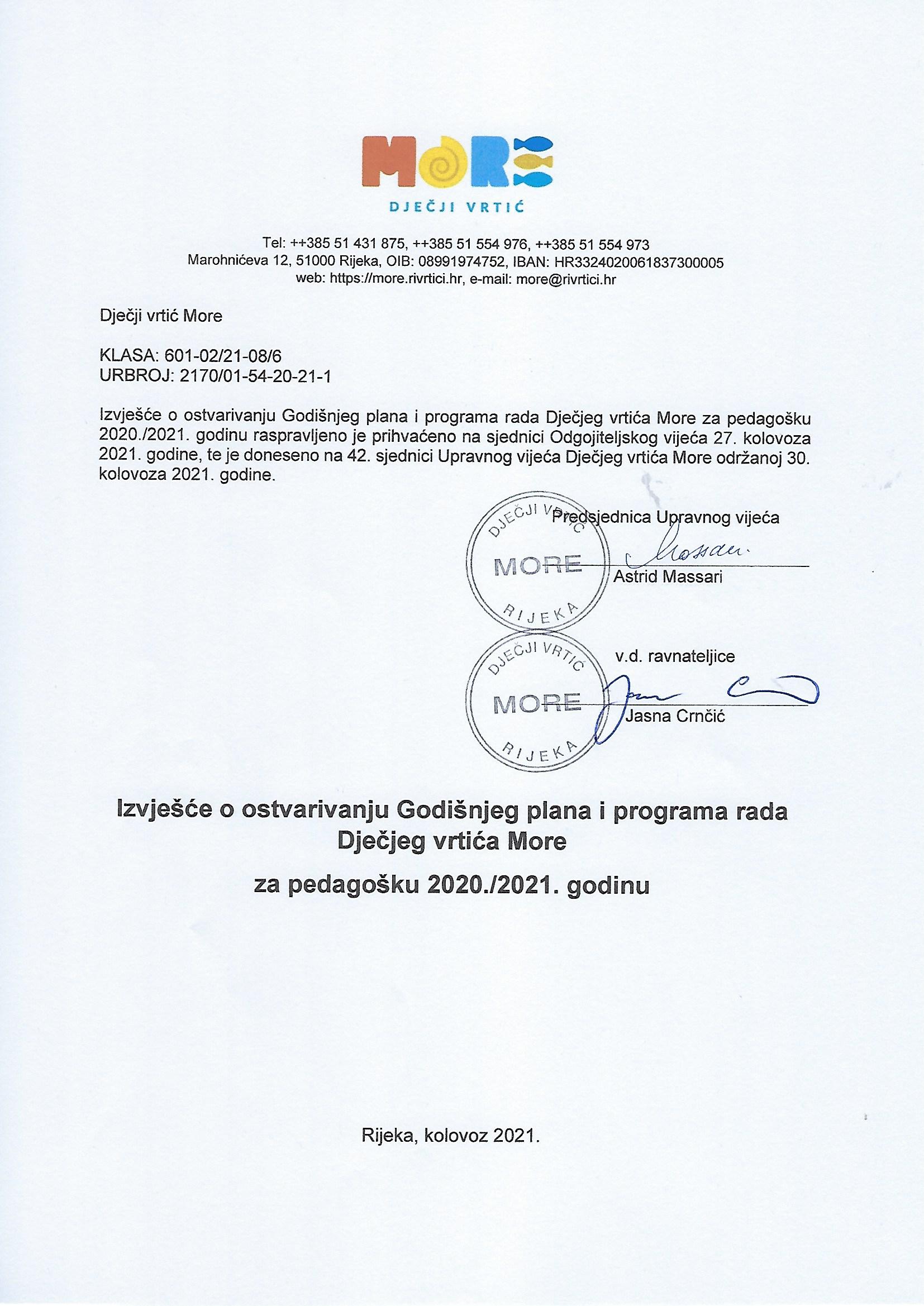 SADRŽAJ1. Uvod                                                                                 2. Organizacija rada                               3. Materijalni uvjeti                                                             4. Njega i skrb za tjelesni rast i zdravlje djece                     5. Odgojno - obrazovni rad                                                  6. Stručno usavršavanje                                                    7. Suradnja s obitelji                                                             8. Suradnja s vanjskim čimbenicima                               9. Rad članova stručnog tima, zdravstvene voditeljice, ravnateljice i Upravnog vijeća                                        10. Posebni programi                                                                                                      UVODOsnivač Dječjeg vrtića More je Grad Rijeka. U Vrtiću se provode programi ranog i predškolskog odgoja djece na području grada Rijeke, financirani iz: • proračuna Grada Rijeke, Odjela gradske uprave za odgoj i školstvo i Odjela gradske uprave za zdravstvo i socijalnu skrb, • prodaje usluga roditeljima korisnicima usluga, • proračuna Republike Hrvatske, Ministarstva znanosti i obrazovanja. Rad se temelji na humanističko–razvojnoj koncepciji predškolskog odgoja Nacionalnom kurikulumu ranog i predškolskog odgoja i obrazovanja, Kurikulumu vrtića i Godišnjem planu i programu za 2020./2021. godinu.ORGANIZACIJA RADAU vrtiću More upisano je 511 djece. Vrtić radi na pet lokacija, a djeca su raspoređena u odgojno obrazovne skupine sukladno Državnom pedagoškom standardu. Vrtić more se sastoji od 29 odgojnih skupina, od čega su 9 skupina za djecu jasličke dobi.Unutarnji ustroj Dječjeg vrtića More Tijekom pedagoške 2020/2021. godine provođeni su različiti programi:- Redoviti program za djecu rane i predškolske dobi- Program ranog učenja engleskog jezika- Sportski program- Integrirani glazbeni program- Program održivog razvoja- Posebni program za djecu s teškoćama u razvoju iz spektra autizma- Alternativni waldorfski program- Program predškoleSvi programi su po trajanju desetsatni u okviru radnog vremena vrtića , 6.30 do 17 h.Vrste programa u DV MoreDV More osigurava uvjete za: 
- provedbu stručne studentske prakse za studente predškolskog odgoja, pedagogije i psihologije- rad vježbaonice Učiteljskog fakulteta kroz provedbu metodičke prakse studenata predškolskog odgoja- provedbu različitih projekata u suradnji s vanjskim institucijama - stručne obilaske u svrhu prezentacije rada ustanoveDjelatnici DV Ukupan broj zaposlenih djelatnika DV More u protekloj pedagoškoj godini iznosio je 80, od toga je 57 odgojitelja djece rane i predškolske dobi, 4 stručna suradnika, zdravstveni voditelj, računovodstveni djelatnik, pravnik, ravnatelj, djelatnik zaštite na radu, kuhari i domar. Poslove čišćenja prostora obavljaju djelatnici vanjskog servisa.Raspored djelatnika po podcentrima predškolskog odgojaPopis odgojno - obrazovnih i ostalih radnika u DV MOREPripravnici i mentori u DV MORERaspored odgojitelja po skupinamaPopis voditeljica i zamjenika voditeljica po podcentrima:Uprava i stručni tim vrtićaRadno vrijeme djelatnikaRadno vrijeme odgojitelja se realiziralo sukladno Strukturi radnog vremena odgojiteljaOdgojitelji se dnevno izmjenjuju prilagođavajući svoj rad potrebama djece u skupini. Jutarnji dolazak odgojitelja je između 6.30 do 7.30 h. Popodnevni dolasci odgojitelja se odvijaju u vremenu od 11 do 11.30 h. Odgojitelji u neposrednom radu s djecom provode 5,5 h dnevno uz dnevnu pripremu od 1 h dnevno koju odgojitelj provodi u ustanovi na poslovima planiranja, vrednovanja, dokumentiranja odgojno obrazovnog procesa. Ostalo vrijeme odgojitelj provodi na poslovima suradnje s roditeljima, stručnim timom, stručnog usavršavanja, organizacije i provedbe različitih izvan vrtićkih aktivnosti.Njegovatelj radi u skupini djece s teškoćama u razvoju u radnom vremenu od 8 h dnevno.Fizioterapeut radi povremeno, jednom tjedno, s djecom koja imaju teškoće u razvoju.Radno vrijeme stručnih suradnika: pedagog, psiholog defektolog.Radno vrijeme stručnih suradnika je od 8 do 15 h dnevno uz mogućnost prilagodbe uočenim potrebama u praksi. Preostalo vrijeme od jednog sata dnevno provodi se na poslovima vezanim za suradnju s drugim institucijama, pripremu za rad, vlastito stručno usavršavanje i sl. Popodnevni rad se organizira u situacijama individualnih konzultacija s roditeljima, timskim planiranjima s odgojiteljima ili stručnog usavršavanja. Zdravstveni voditelj radi u timu sa stručnim suradnicima, u radnom vremenu od 7.30 do 14.30 h. Ostatak do 8 satnog radnog vremena provodi na poslovima pripreme za rad, individualnim razgovorima s roditeljima i vlastitom stručnom usavršavanju.Defektolog koji radi u skupini posebnog programa za djecu s teškoćama u razvoju dnevno provodi 5.5 h u neposrednom radu s djecom. Ostalo vrijeme se priprema za rad, vodi pedagošku dokumentaciju i liste individualnog praćenja djece, surađuje s roditeljima i kontinuirano se stručno usavršava.Kineziolog vodi, zajedno s odgojiteljima, kineziološke aktivnosti kroz Sportski program, u trajanju od 10 h tjedno. Ostatak vremena sudjeluje na timskom planiranju s odgojiteljima i stručnim suradnicima u svrhu kvalitetne integracije sportskih aktivnosti u redoviti rad, konzultira se s ostalim odgojiteljima po potrebi.Tehnička službaOrganizacija rada vježbaonice Rad vježbaonice je organiziran od listopada 2020. do lipnja 2021. godine. Zbog pandemije i preporuke o neulaženju studenata u prostore vrtića metodičke vježbe su se provodile on-line na način da su odgojiteljice mentorice provodile stručne konzultacije s studentima. Popis odgojitelja mentoraOrganizacija ljetnog radaNa osnovu prijavljenih potreba roditelja za korištenjem usluga vrtića tijekom ljetnih mjeseci napravljen je raspored rada podcentara, skupina i odgojno obrazovnih djelatnika.Broj djece prijavljen za ljetni periodVrtići u kojima se provodi odgojno obrazovni rad tijekom ljetaBroj djelatnika za rad u ljetnom periodu dogovoren je na voditeljskom sastanku sukladno broju prijavljene djece i planu godišnjih odmora djelatnika. Sa smanjenjem broj djece vrtići se zatvaraju na način da od početka srpnja djeca i odgojitelji PPO Bulevard prelaze u PPO Đurđice gdje su im osigurani svi uvjeti za kvalitetan boravak u vrtiću. Djeca i odgojitelji iz PPO Delfin i Vidrice prelaze u Kvarner gdje ostaju do kraja srpnja. Početkom kolovoza sva djeca i odgojitelji koji nisu na godišnjem odmoru borave u PPO Đurđice. Zbog malog broja djece odgojitelji i stručni suradnici koriste godišnji odmor i slobodne dane vodeći brigu da uvijek ima određeni broj djelatnika koji osigurava razinu kvalitete odgojno obrazovnog rada. Upisi za novu pedagošku godinu PPO BulevardNakon rasporeda djece koja nastavljaju s korištenjem usluga u ovom vrtiću ustanovljeno je 7 slobodnih mjesta u dvije odgojno obrazovne skupine koje rade po waldorfskom programu. Nakon provedenog postupka podnošenja prijava za upis upisano je 7 djece vrtićke dobi čime je u PPO Bulevard upisano ukupno 44 djeteta u dvije vrtićke skupine.PPO DelfinNakon prikupljenih zahtjeva za nastavak korištenja usluga vrtića u PPO Delfinu ustanovljeno je 13 slobodnih mjesta za djecu vrtićkog uzrasta. Tijekom upisnog postupka popunjeno je 10 mjesta, a tri prazna mjesta popunit će se naknadno. Ukupan broj upisane djece je 68.PPO ĐurđiceU PPO Đurđice ponuđeni su programi: 3 skupine za jaslički program, 2 sportske skupine, 1 skupina integriranog glazbenog programa i 4 skupina redovitog vrtićkog programaRasporedom djece nakon zaprimljenih zahtjeva za nastavak korištenja usluga ustanovljena su slobodna mjesta po programima: 22 slobodna mjesta u redovitom vrtićkom programu i 34 slobodna mjesta u jasličkom programu. Nakon zaprimanja prijava za upis popunjena su sva slobodna mjesta. Ukupan broj upisane djece je 193.PPO KvarnerU podcentru Kvarner ponuđeni su programi: redoviti program za djecu jasličke dobi – 2 skupine, redoviti program za djecu vrtićke dobi – 2 skupine, (jedna tzv. inkluzivna skupina gdje će uz odgojitelja raditi i odgojitelj rehabilitator ili nestručna zamjena), program održivog razvoja – 1 skupina, program ranog učenja engleskog jezika – 1 skupina, posebni program za djecu s teškoćama u razvoju – 1 skupina.Nakon rasporeda djece koja nastavljaju s korištenjem usluga vrtića utvrđen je sljedeći broj slobodnih mjesta: u programu ranog učenja engleskog jezika 3 slobodna mjesta, u redovitom vrtićkom programu 4 slobodna mjesta, u redovitom programu za djecu jasličke dobi 19 slobodnih mjesta i u posebnom programu za djecu s teškoćama nema slobodnih mjesta. Nakon zaprimanja prijava za upis djece u vrtić sva raspoloživa mjesta su popunjena. Ukupan broj upisane djece u PPO Kvarner je 120.PPO VidriceNakon zaprimljenih zahtjeva za nastavak korištenja usluga vrtića napravljen je raspored djece na način da je upisano 2 skupine za redoviti program djece vrtićke dobi s jednim slobodnim mjestom, 1 skupina djece pohađat će program održivog razvoja i ima jedno slobodno mjesto.  Program za djecu jasličke dobi  organizira se u 5 skupina i ima 48 slobodnih mjesta. Ukupan broj upisane djece u PPO Vidrice je 101 dijete (pet jasličkih i tri vrtićke skupine).Nakon 07.07.2021.g., temeljem privremenih rezultata upisa, vrtić je zaprimio 8 žalbi roditelja u roku te 1 nakon predviđenog roka. Sve žalbe su odbijene kao neosnovane.Ukupan broj upisane djece na konačnim rezultatima je 526. Dio upisane djece  (47)  ima teškoće u razvoju, a 8 imaju Nalaz i mišljenje Jedinstvenog tijela vještačenja. Prilikom upisa poštivani su normativi Državnog pedagoškog standarda. Iznad pedagoškog standarda upisana su djeca u PPO Đurđice (sva stara djeca iz jaslica prešla su u vrtić).Nakon objave konačnih rezultata upisa ustanovljeno je da na listi čekanja za djecu jasličke dobi ostaje 36 djece (oba zaposlena roditelja), a na listi čekanja djece vrtićke dobi nema djece zaposlenih roditelja. Prijavljeno je 35 djeteta koja nemaju dob za program jaslica i 13 djece čiji članovi obitelji nemaju prebivalište u gradu Rijeci. 2. MATERIJALNI UVJETI RADABitne zadaće:· U suradnji s Gradom Rijekom planirana su financijska sredstva u cilju osiguravanja optimalnih materijalnih uvjeta rada tijekom pedagoške godine 2020./2021.godine. · Pravovremeno su osigurana sva potrebna sredstva i materijale za rad u svim PPO-ima uvažavajući specifičnosti skupina u odnosu na dob i vrstu programa, kao i postojeće uvjete.· Radilo se na sveopćem poboljšanju uvjeta rada, osvješćivanju djelatnika za brigu i odgovornost prema sredstvima za rad, kao i angažiranju u cilju njihova poboljšanja (prijavljivanjem na natječaje, ponudom projekata, suradnjom s roditeljima i vanjskim čimbenicima itd.)Cilj: Osiguravati potrebne uvjete, sredstva i materijale za kvalitetno provođenje djelatnosti i kontinuirano poboljšanje uvjeta (popravci) življenja djece i odraslih u vrtiću i zajednici.Održavanje objekata i opremeU cilju održavanja u funkciji objekata i opreme, a poradi sigurnosti djece i kvalitetnijeg provođenja programa realizirani su potrebni popravci i nabava u skladu sa financijskim mogućnostima.U cilju održavanja i funkcije objekata i opreme, a prvenstveno radi sigurnosti djece i kvalitetnijeg rada u podcentrima:KVARNER Kupnja perilice suđa za kuhinju· Nabava strunjača za jaslice sredstva i pomagala za rad fizioterapeuta sa djecom s teškoćama Nabavka kuhinje, namještaj, stolova i stolice za odgojne skupine u kojima se provodi program RUEJ i Održivi razvojNabava klima uređaja za skupinu u kojoj se provodi posebni program za djecu s teškoćama u razvojuogledala za sanitarne čvorove za odrasle·    Nabava magnetne ploče, plastifikatora A3, radio CD playera za četiri skupine, didaktička sredstva Nabava karniša za prizemljeOtirači za odgojne skupineKupovina boja, kistova, razrjeđivača., laka… za skupinu održivi razvoj·     Izmjena lampi u hodnikuPPO DELFIN · Uređenje kotlovnice, bojler· Nabava didaktičkih sredstavaPPO BULEVARD-· skinuta je dotrajala i stavljena nova pergola· grijači u kotlovnici, pumpa· plastične čašice, · 2 stalka za likovne radove· perilica suđa (Candy) PPO ĐURĐICE  · didaktička sredstvaležaljke 20 kom· kuhinja (plastične zdjele, jelonoše,… radna odjeća i obuća kuharice, ekonom, domar)· strunjače, sportski rekviziti· majice za sportske skupine, odgojitelje i kineziologasredstva i pomagala za sportske aktivnosti, sanduk za lopte i tjelesne rekvizite·  domaru su nabavljena osnovna sredstva za rad PPO VIDRICE · pano, željezna polica · lakiranje parketa u tri odgojne skupinezvono, bežični telefonspužva za presvlačenje jasliceNabavka za sve PPO-e Nabavljena je veća količina likovnog potrošnog materijala za sve podcentre.Čašice 240kom., RF male žličice, tanjuriće, rf cjedila, barbajoli, pelene, …
Potrošni materijal: vijci, žarulje, kabel, perač za podove, auto gume, wc daske, farba,
Održavanje kuhinja popravak, održavanje kotlovnica, elekt. instalacija, klima i ventilacijskih sustava
Centralna kuhinja- popravci sjeckalica, faširka, kotlovi, slavine, pećnica…
Delfin, Vidrice, Kvarner – popravak perilica suđa u više navrata tokom godineRadovi koja osigurava Odjel za održavanje objekta grad Rijeka naknadni radovi kotlovnica kotao i odzračivači na radijatorima, postavljanje novog poda u hodniku jaslice Betoniranje stepenice ulazak u PPO KvarnerKotlovnica u PPO DelfinPlanirano, ali nije realizirano:sanitarni čvor u PPO Kvarner i PPO Vidrice, uređenje zida u PPO Delfin i novih ulaznih vrata u objekt pregrade u sanitarnom čvoru gdje nedostaju3.  NJEGA I SKRB ZA TJELESNI RAST I ZDRAVLJE DJECEU protekloj pedagoškoj godini, briga i skrb o djeci jasličke i vrtićke dobi odvijala se u nekoliko oblika. Pozornost je bila usmjerena na:Zdravstveno i psihofizičko stanje djecePrehranu djecePraćenje pobola i povredaBrigu o higijeni prostora u kojima borave djecaProvođenje preporuka ZZJZ RH i Civilnog stožera RH obzirom na epidemiju COVID 19Tijekom upisa djece, prikupljeni su podaci o zdravstvenom stanju djeteta, navikama, te eventualnim posebnostima u prehrani i njezi djeteta. Pedijatri su obavili sistematski pregled i napisali preporuke, te potvrdu o procijepljenosti. Za djecu s teškoćama dobili smo pedijatrijske preporuke za skrb. Individualnim razgovorima s roditeljima dobili smo uvid u navike djeteta u prehrani, higijenske navike te potrebe za popodnevnim odmorom. U DV More, upisano je 45 djece s posebnostima u zdravstvenom stanju i prehrani. Neku od zdravstvenih teškoća ima 11 djece, a alergiju ili intoleranciju na hranu te prilagođeni jelovnik ima 34 djece. Najučestalije zdravstvene teškoće su febrilne konvulzije, zabilježene kod 4 djece. U protekloj pedagoškoj godini u DV Moru, skrbilo se o dvoje djece s dijagnosticiranom epilepsijom.  Dijete, koje se liječilo od maligne bolesti, tijekom pedagoške godine nastavilo je pohađati vrtić. Prehrani djece jasličke i vrtićke dobi  poklanja se posebna pažnja. Jelovnici su planirani tako da zadovolje optimalne nutritivne i kalorijske potrebe za pravilan rast i razvoj djeteta. U sastavljanju jelovnika vodi se briga o raznovrsnosti, a koriste se sezonske namirnice. Primjenjuju se jelovnici jesen/ zima i proljeće/ ljeto, u kojima se tjedno izmjenjuju četiri tipa jelovnika. Velika pažnja posvećuje se planiranju prehrane djece s posebnostima u prehrani. U dogovoru s roditeljima, glavnom i pomoćnim kuharicama, a po preporuci pedijatra, sastavlja se jelovnik za svako dijete. U protekloj pedagoškoj godini 34 djece imalo je prilagođenu prehranuPOSEBNE POTREBE U PREHRANI	Posebnost u prehrani djece koja nisu alergična ili nemaju intoleranciju, odnosi se na djecu koja zbog zdravstvenog stanja ili iz vjerskih razloga, ne konzumiraju određene namirnice. Prehrana u vrtiću je planirana u suradnji s NZZJZ PGŽ.	Kontrole nutritivnih vrijednosti, mikrobiološka ispravnost namirnica, gotovih jela, kuhinjskog pribora i posuđa te osoblja, obavlja se prema planovima HACCP studija dva - četiri puta godišnje te u suradnji s epidemiološkom službom i nutricionistima.                                                                                                      Djelatnici koji borave u dječjim skupinama i imaju kontakt s hranom i vodom obavili su redovite sistematsko-sanitarne preglede.Pobol i ozljede djece u vrtiću prate se tijekom cijele pedagoške godine.                               Obzirom na pravo djeteta na zaštitu podataka, veliki broj pedijatrijskih ispričnica je u vidu potvrde da je dijete zdravo i da može boraviti u skupini.                                                     Prema ispričnicama sa šiframa bolesti, najviše izostanaka imamo zbog oboljenja dišnih organa. Slijede izostanci zbog bolesti oka i uha te zaraznih i parazitnih bolesti.                                        Od zaraznih bolesti najučestalije su bile vodene kozice, konjuktivitis te ušljivost vlasišta. Vodene kozice, u više slučajeva, su bile prisutne od studenog 2020. te u travnju 2021.godine. Konjuktivitis i ušljivost vlasišta javljali su se pojedinačno tijekom cijele pedagoške godine. Blaže povrede sanirane su u vrtiću, a 18 ozljeda je zahtijevalo liječnički pregled i skrb.Obzirom da je i ova pedagoška godina protekla u pandemiji SARS-CoV-19 virusa, bilo je i oboljele djece i djece s mjerom samoizolacije zbog kontakta u vrtiću ili zbog privatnih kontakta s COVID pozitivnom osobom.U DV Moru bilo je sveukupno 29 SARS-CoV-19 pozitivne djece i većina nije imala nikakve simptome. Mjerom samoizolacije zbog privatnih kontakata, bilo je obuhvaćeno 137 djece. Zbog kontakta s COVID pozitivnom osobom u vrtiću, u samoizolaciji bilo je 16 odgojno-obrazovnih skupina, od kojih 2 skupine po dva puta.Važna zadaća u preventivnoj zdravstvenoj zaštiti djece je redovito održavanje higijene prostora u kojima borave djeca. Početkom pedagoške godine nastavljena je suradnja                                                                                          s „Uslužnim centrom“ d.o.o. Od 01.04.2021. ugovor za čišćenje potpisan je s firmom „Belveder“ d.o.o. Dogovarali smo planove i rasporede čišćenja po smjenama, po etažama, obzirom na vanjske prostore. Dobra suradnja nastavljena je s djelatnicima „Dezinsekcija“ d.o.o. Preventivno se objekti obilaze i tretiraju dva puta godišnje, a djelatnici dolaze i po pozivu. Suradnja s NZZJZ PGŽ bila je redovita i prema potrebi. Redovite kontrole provode se u centralnoj kuhinji te u područnim kuhinjama, kad se uzorkuju hrana i kuhinjski pribor te kuhinjsko osoblje. Učestala suradnja s liječnicima epidemiolozima provodila se tijekom cijele pedagoške godine obzirom na obolijevanje djece i djelatnika od SARS-CoV-19 bolesti. Po saznanju da dijete ili djelatnik DV more ima SARS-CoV-19 pozitivan test, provjerava se prisutnost osobe u kolektivu ( zadnji dan boravka), te kontakti. S prikupljenim podacima kontaktira se epidemiolog , koji tada izriče epidemiološke mjere, za sprječavanje širenja zarazne bolesti.Pojačane higijenske mjere, socijalna distanca te ostale epidemiološke mjere provode se po uputama HZJZ i MZO tijekom cijele  pedagoške godine.                                                                                                                       4. ODGOJNO OBRAZOVNI RADUnatoč prisutnoj pandemiji i uvedenim epidemiološkim mjerama odgojno obrazovni rad se odvijao sukladno Kurikulumu i Godišnjem planu i programu vrtića. Odgojno obrazovni djelatnici pronašli su načine prilagodbe odgojno obrazovnog procesa  novim uvjetima. Tijekom pedagoške godine bitna zadaća bila je: Participacija djece u planiranju, realizaciji i vrednovanju odgojno obrazovnog procesa. Činjenica da se bitna zadaća nastavila realizirati tijekom dvije pedagoške godine omogućila je dublji uvid u ovu problematiku i bolje razumijevanje prava i mogućnosti djece predškolske dobi.  Rad na ovoj bitnoj zadaći omogućio je odgojiteljima da steknu nove uvide, razviju vještine različitih oblika kvalitetne komunikacije s djecom i modificiraju stavove o mogućnostima djece predškolske dobi. U proces intenzivnog rada na bitnoj zadaći uključili su se svi odgojno obrazovni djelatnici pronalazeći načine kako djeci osigurati da participiraju u svim segmentima odgojno obrazovnog rada. Novi uvidi do kojih su odgojno obrazovni djelatnici došli odnose se na dublje razumijevanje pojma participacije i osvještavanje trenutne situacije u skupini obzirom na prava djece vezana uz sudjelovanje. Iz godišnjih izvješća odgojitelja vidljiva je dubina promišljanja i širina prilika koje su omogućene djeci. Od početne pozicije i uvjerenja da visoka razina participacije nije izvediva na predškolskom uzrastu, kroz dvije godine intenzivnog bavljenja ovom  problematikom, došlo se do uvida da je participacija moguća, ostvariva i poželjna. U godišnjem izvješću odgojitelji naglašavaju da su s realizacijom bitne zadaće malo više poteškoća imali u skupinama jasličke dobi, ali unatoč tome u praksi su vidljivi lijepi pomaci omogućavanja participacije od najranijeg uzrasta. Odgojitelji navode da je lakše participaciju realizirati u segmentu planiranja i realizacije nego u vrednovanju odgojno obrazovnog procesa. Tijekom realizacije bitne zadaće stručni suradnici su bili podrška odgojiteljima i organizirali su cijeli niz edukacije koje su se sastojale od teorijske podloge i primjera dobre prakse, a koje su odgojiteljima dale osnove teorijskog znanja, praktičnih primjera i motivirale ih na daljnje istraživanje mogućnosti za participaciju. Ovakvu bitnu zadaću nije moguće realizirati na način da se odrađuje po zadanim smjernicama već je to zajednički istraživački proces u koji su uključeni svi sudionici. Novi uvidi su se isprobavali u praksi, o njima se reflektiralo i stvarao krug učenja karakterističan za učenje uvidom. Ovako stečena znanja su odgojiteljima korisnija i izvrstan su motivator za daljnji rad. Obzirom na zahtjevnost provedbe bitne zadaće u praksi javila se potreba za pronalaskom adekvatnog alata koji će olakšati provedbu. Istraživanjem teorije pronašao se alat u vidu mentalnih mapa koji je nakon organizirane inicijalne  edukacije krenuo u primjenu u praksi. Oformila se grupa od 20 tak odgojitelja koji su zajedno sa stručnim suradnicima istraživali u praksi mogućnosti koje nam daju mentalne mape s ciljem osiguravanja participacije djece. Iskustva iz prakse su detaljno analizirana i nakon svakog susreta podignuta je ljestvica očekivanja i krenulo je novo istraživanje. Došlo se do uvida da o participaciji ne možemo govoriti ako djeca nisu niti upoznata s planovima odgojitelja. Planove se rade na osnovu praćenja interesa i mogućnosti djece, no oni nisu djeci prezentirani i dostupni što dijete dovodi u poziciju objekta odgojno obrazovnog procesa, nekog nad kim se provode određenje odgojno obrazovne intervencije što se kosi sa suvremenim razumijevanjem položaja djeteta. Pomnim promišljanjem došlo se do uvida kako na slikovit način djeci predočit plan događanja za kraći period koji ga očekuje. Takav plan je izložen na vidljivom mjestu i omogućuje djeci uvid u buduća događanja. Ovakav korak je veliki pomak i zbog svoje inovativnosti izazvao je nove ideje koje su se dalje razvijale. Daljnji tijek se odnosio na uključivanje djece u planiranje na način da sami na plan koji ima formu mentalne mape dodaju svoje ideje i prijedloge. U ovom segmentu razvile su se različite vrste zajedničkog planiranja, od minimalne uključenosti djece do situacije kada djeca sama planiraju svoj projekt uz minimalan angažman odgojitelja. Uloga odgojitelja je pratiti dječji interes, osigurati resurse za provedbu projekta i voditi poticajne razgovore s djecom kako bi ih potakli da još više urone u određenu temu, te da ih se motivira na daljnje istraživanje. Bilježenje  i planiranje uz pomoć mentalne mape djeci uvid u sve segmente provedbe projekta kao i priliku za vrednovanje i meta učenje. Uz pomoć mentalnih mapa sve više odgojitelja je zajedno s djecom planiralo različita događanja i projekte, npr. planiranje odlaska na izlet, projekt o mravima, brodovima, gusjenicama i sl. Postupno se uvidjelo da mentalne mape olakšavaju i proces vrednovanja jer omogućuju djeci prisjećanje na provedene aktivnosti, refleksiju na iste i dublje razumijevanje cjeline određene aktivnosti. U praksi su vidljivi različiti načini korištenja mentalnih mapa koji su pridonijeli kvaliteti odgojno obrazovnog procesa te je iznimno važno nastaviti s ovim istraživanjem u formi akcijskom istraživanja.U godišnjim izvješćima odgojitelji naglašavaju da je za kvalitetnu participaciju potrebno ostvariti nekakve  preduvjete bez kojih participacija nije moguća kao što su kvalitetno okruženje, broj djece u skupini  i sl. Tijekom pedagoške godine kontinuirano se radilo na organizaciji kvalitetnijeg prostora za igru i učenje djece, pri čemu je naglaska bio na kvaliteti poticanja, a ne na kvaliteti. Kod nekih skupina je vidljiv pomak ali još postoji potreba da se u ovom segmentu dodatno angažira u cilju stvaranja kvalitetnih prostora s optimalnim brojem pomno osmišljenih i kvalitetnih poticaja.U podcentru Bulevard provodi se alternativni waldorfski program u dvije odgojne skupine. Obzirom na specifičnosti programa prostor je organiziran na način da omogućuje jednostavnije širenje igre ovisno o interesu djece i veći osjećaj zajedništva među djecom. Prostor je opremljen didaktičkim sredstvima od prirodnog materijala uz dodatak rukom izrađenih sredstava za igru. Poseban doprinos kvaliteti okruženja su poticaji u čijoj izradi su sudjelovala i djece. Odgojitelji naglašavaju potrebu nabave prirodnih materijala za daljnju izradu poticaja (vuna, vosak, svila i sl.) Podcentar Delfin provodi redoviti vrtićki program u tri skupine, dok se u jednoj skupini provodi jaslički program uslijed pojačane potrebe za smještajem djece jasličke dobi. Kroz redoviti program djeca su imala priliku stjecati različita iskustva na svim područjima razvoja. Intenzivnije se radilo na području likovnosti i glazbe što je vidljivo iz različitih kvalitetnih uradaka djece. Provodili su se različiti projekti proizašli iz interesa djece: projekt promet, farma, sportske igre, kino u vrtiću i sl. Značajan pomak je što su djeca jasličke dobi sudjelovala u provedbi različitih projekta kao nosioci istih. Veliki dio vremena djeca su provodila na vanjskom prostoru gdje su se organizirale različite aktivnosti kao što je vrtlarenje i sl.   U PPO Đurđice uz sportski program provodi se integrirani glazbeni program u jednoj odgojnoj skupini za djecu vrtićke dobi. Posebni programi doprinose kvaliteti rada vrtića i omogućuju djeci i roditeljima mogućnost izbora sukladno interesima djeteta. U provedbi sportskog programa poseban utjecaj na kvalitetu ima sudjelovanje kineziologa i redovita mjesečna i tjedna planiranja. U realizaciji bitne zadaće vidljivi su pomaci na planu planiranja uz pomoć mentalne mape, na planu veće samostalnosti djece u vođenju i dokumentiranju projekta proizašlog iz interesa djece kao i na planu vrednovanja realiziranih aktivnosti. Resursi koje ima vrtić su dobro iskorišteni i uz dodatni angažman odgojitelja dodatno su obogaćeni izrađenim poticajima koji slijede trenutne interese djece. Odgojitelji su kontinuirano tražili načine kako osigurati visoku razinu kvalitete rada unatoč veličini vrtića, brojnosti djece i epidemiološkim mjerama. Novi načini ulaska djece u vrtić, drugačiji način komunikacije s roditeljima, raspored boravka u zajedničkim prostorima iziskivali su dodatni angažman djelatnika, strpljivost djece i roditelja. Pronađena su nova, inovativnija rješenja koja su u nekim segmentima otvorila i nove vidike, te poticajno djelovala na promišljanja o budućim načinima rada.PPO Kvarner možemo nazvati vrtićem različitosti jer u njemu egzistira 5 vrtićkih skupina koje su po mnogočemu specifične i drugačije. Program za djecu s teškoćama u razvoju i svakodnevna integracija djece u redoviti vrtićki program je specifičan način organizacije odgojno obrazovnog rada i podložan je neprestanom propitivanju s ciljem  podizanja razine kvalitete. Inkluzivna skupina u koju su upisana 4 djeteta s teškoćama, a u kojoj uz odgojitelje odgojno obrazovni rad provodi i rehabilitator, zahtijeva pomno planiranje kako bi se u što većoj mjeri zadovoljile potrebe sve upisane djece. Posebni program ranog učenja engleskog jezika ima svoju višegodišnju tradiciju i omogućuje djeci učenje drugog jezika kroz situacijski pristup i igru. Ishodi ovakvog načina usvajanja jezika su značajni, vidljivi roditeljima i široj zajednici. Posebni program za održivi razvoj provodio se u novooformljenoj vrtićkoj skupini. U provedbu programa uz odgojitelje aktivno su se uključivali i stručni suradnici što je doprinijelo kvalitetnijoj realizaciji. U provedbi programa značajnu ulogu odigrale su i vanjske institucije koje su ga podržale na različite načine. Program i odgojitelji koji su ga vodili ostavili su neizbrisiv trag u prostoru vrtića i u odgojno obrazovnom radu, te se može sa sigurnošću zaključiti da se u toj skupini živjelo u skladu s ekološkim principima. PPO Vidrice provodi redovite vrtićke i redovite jasličke programa. Obzirom na površinom male prostore broj djece u skupinama je manji, što omogućuje kvalitetniji rad u skupini i veći stupanj individualizacije. Slijedom interesa djece realizirani su različiti projekti: istraživanje protoka vremena, STEM aktivnosti i sl. Poseban doprinos kvaliteti rada vidljiv je u izlasku iz sigurne zone prostora sobe dnevnog boravka na način da se svi raspoloživi prostori koriste za organizaciju različitih aktivnosti. Zbog prepoznate dobrobiti za djecu na ovom području bi trebalo dodatno raditi. Tijekom godine započela je provedba razvoja digitalnih kompetencija što je također područje koje treba dodatno razvijati.Odgojno obrazovni rad organiziran izvan ustanove provodio se reducirano i samo kada ga je bilo moguće organizirati uz poštivanje epidemioloških mjera. Planirane posjete kulturnim ustanovama (kino, kazalište, biblioteke, muzeji) nisu organizirani zbog sigurnosti djece i djelatnika. Izleti u prirodu su djelomično organizirani sukladno preporukama NZZJZ. Na izlete u prirodu su išla djeca upisana u različite programe.  Odgojno obrazovni rad s djecom s posebnim potrebamaTablica 1. Djeca s posebnim potrebama DV More za pedagošku 2020./21.godinu: Slika 1. Grafički prikaz djece s posebnim potrebama u DV More u pedagoškoj 2020./2021. godiniU pedagoškoj 2020./2021. godini u DV More bilo je upisano 77 djece s različitim posebnim potrebama.U Tablici 1. je prikazan broj djece s medicinskom dokumentacijom, kao i djeca koja su identificirana od strane odgojitelja/ stručnih suradnika/ roditelja, a s kojima su se na temelju zapažanja, procjena i dijagnostike provodile bilo koje vrste intervencija, individualno ili u grupi. U PPO Kvarner u jednu posebnu vrtićku skupinu bilo je upisano 4 djece s poremećajem iz spektra autizma, a u jednu redovitu vrtićku skupinu 2 djece s poremećajem iz spektra autizma te 1 dijete s motoričkim oštećenjima. Uz odgojitelja-rehabilitatora djeci je podršku pružao i fizioterapeut što je omogućilo kvalitetan odgojno-obrazovni rad i skrb za djecu. Ostala djeca s posebnim potrebama bila su uključena u skupine s redovitim programom uz povremenu podršku rehabilitatora i ostalih članova stručnog tima. Konzultacije s roditeljima provodile su se u svrhu savjetovanja, davanja preporuka za rad kod kuće, a nekim roditeljima je preporučena i dodatna dijagnostika.U sljedećoj pedagoškoj godini potrebno je i dalje kontinuirano osnaživati i senzibilizirati odgojitelje u radu s djecom s posebnim potrebama.5. STRUČNO USAVRŠAVANJETijekom protekle pedagoške godine plan stručnog usavršavanja je realiziran  uz nužnu prilagodbu oblika usavršavanja. Zbog epidemioloških mjera interne edukacije odgojitelja i stručnih suradnika realizirane su preko aplikacije google meet. Nije bilo moguće provesti edukacije koje su zahtijevale kontakt  sudionika, npr. edukacije koje su se trebale realizirati u prirodi, kao ni edukacije u formi zajednica učenja. Prilagodba edukacija i njihova realizacija u on-line okruženju podrazumijevala je dodatni angažman voditelja edukacije kao i sudionika. Okvirni plan i program edukacija je tijekom godine modificiran i prilagođen prepoznatim potrebama odgojitelja. U većini edukacija uz stručne suradnike sudjelovali su i odgojitelji s primjerima iz prakse što je dodatno unaprijedilo kvalitetu stručnog usavršavanja. Prvotno planiranoj edukaciji Matematičke kompetencije djece u integriranom kurikulumu dodan je treći dio u kojem su odgojitelji pokazali primjere dobre prakse na navedenu temu. Uvidom u pedagošku dokumentaciju odgojitelja uočeni su izazovi na kojima se može mijenjati ustaljena praksa zadovoljavanja forme. Organizirana je edukacija o pedagoškoj dokumentaciji koja je bila poticaj za promišljanje i daljnji rad na ovoj temi. Ideja za edukacije o primjeni mentalnih mapa bila je logičan slijed potreba iz prakse, obzirom na manjkavosti pedagoške dokumentacije i izazova koje pred nas stavlja realizacija bitne zadaće. Odgojitelji su aktivno sudjelovali na način da su primjenu mentalnih mapa isprobali u praksi nakon čega su izlagali svoje primjere i o njima reflektirali u grupama ili individualno na stručnim konzultacijama s pedagogom. Dosegnuta razina spoznaja i iskustva kao i evidentan doprinos kvaliteti rada dobar je poticaj za nastavak bavljenja ovom temom. Realizirane edukacije tijekom pedagoške godine:Odgojno obrazovni djelatnici sudjelovali su na različitim vrstama stručnog usavršavanja organiziranog od drugih ustanova, na različitim kraćim prezentacijama, radionicama i kongresima. Odgojiteljima koji rade u programu Rano učenje engleskog jezika omogućeno je sudjelovanje na ciklusu radionica na temu komunikacije na stranom jeziku. Djelatnici vrtića sudjelovali su na različitim stručnim skupovima i organiziranim prezentacijama u svojstvu voditelja što je poseban doprinos promociji vrtića i struke, te problematiziranju aktualnih tema.Poseban doprinos kvaliteti stručnog usavršavanja, stručnoj promociji vrtića i predškolskog odgoja dali su Dani vrtića More. U okviru manifestacije odgojno obrazovni djelatnici ponudili su različite teme stručnog usavršavanja za odgojitelje DV More i odgojitelje drugih vrtića kao i za studente UFRi.6. SURADNJA S RODITELJIMASpecifičnost situacije uzrokovane provedbom epidemioloških mjera nametnula je potrebu neprestanog promišljanja kako osigurati roditeljima dostupnost informacija i kvalitetu suradnje zadržati na optimalnoj razini. Preporuka o ne ulasku roditelja u vrtić iziskivala je uvođenje promjena u procesu prilagodbe djece kao i ograničenja u svakodnevnom prijenosu važnih informacija. Uslijed epidemioloških mjera dosadašnja praksa boravka roditelja u prostoru vrtića tijekom adaptacije djece skraćena je u broju dana i dnevnom boravku. U godišnjim izvješćima odgojitelji navode svoja iskustva po kojima ovakva promjena nije značajno narušila kvalitetu prilagodbe i dovela je do novih uvida o optimalnom vremenu boravka roditelja u skupini tijekom perioda prilagodbe djece na vrtić. Smanjena mogućnost prijenosa informacija također nije znatno narušila kvalitetu suradnje s roditeljima uslijed pronalaženja drugačijih načina kao što su bilježnice koje djeca nose kući i vraćaju u vrtić na dnevnoj bazi, viber grupe, komunikacija mailom i web stranica vrtića. Individualne konzultacije su se redovito održavale u kraćem vremenskom trajanju uz pridržavanje epidemioloških mjera ili na vanjskom prostoru. U praksi su vidljivi pomaci u smislu komunikacije s roditeljima (individualne i grupne) preko aplikacije google meet i zoom, nakon čega odgojitelji ističu kako su im to bila dobra iskustva.U ovoj pedagoškoj godini naglasak je stavljen na prezentacije za roditelje i edukacije za koje se procijenilo da su od velikog značaja i interesa.7. SURADNJA S VANJSKIM INSTITUCIJAMASuradnja s vanjskim institucijama je bila ograničena uslijed epidemioloških mjera. Unatoč tomu neke aktivnosti su se uspjele održati na način da su se prilagodile i modificirale te na taj način učinile djeci dostupnim. U nemogućnosti odlaska djece u kino i kazalište organizirane su kino predstave u vrtiću, a kazališne predstave su djeca mogla pratiti on-line u organizaciji Waldorfskog društva i odgojiteljica vrtića Bulevard.   8. VREDNOVANJE ODGOJNO OBRAZOVNOG RADAVrednovanje odgojno obrazovnog procesa realizirao se kroz mozaik pristup koji uključuje angažiranost odgojno obrazovnih djelatnika, djece i roditelja. Odgojno obrazovni djelatnici sudjeluju u čestim refleksijama koje se provode u različitim oblicima: individualnim, u paru, grupnim ili s djecom. U individualnim refleksijama i refleksijama u paru značajnu ulogu ima dokumentacija (foto zapisi i video snimke) djece  u aktivnostima, a služe kao podloga za kvalitetniju refleksiju. Grupna refleksija se odvijala u online okruženju i nije bila česta što će se pokušati prevladati organizacijom zajednica učenja. U prethodnoj pedagoškoj godini grupna refleksija odgojitelja i članova stručnog tima realizirana je samo s posebnim programima po hibridnom modelu. Osvrt na pedagošku dokumentaciju realiziran je kroz pisana izvješća što se pokazalo kao dobro iskustvo jer pisanje potiče na dublje promišljanje. Pisane refleksije i osvrti korišteni su i kod provedbe samostalne aktivnosti odgojiteljica pripravnica što je znatno doprinijelo kvaliteti njihova pripravničkog staža i dobar je primjer učenja po modelu: refleksija prije akcije, refleksija tijekom akcije i refleksija nakon akcije. Vrednovanje kroz mozaik pristup provedeno je na polugodištu i na kraju pedagoške godine. Na polugodištu je provedeno kroz nekoliko pitanja koja su se odnosila na participaciju i razumijevanje dječjih potreba i interesa. Odgojitelji u najvećem broju slučajeva navode da djeca u vrtiću ne vole pospremanje igračaka nakon korištenja. Isto pitanje je postavljeno djeci i dobiveni su drugačiji rezultati, djeca ne vole jutarnji krug i popodnevni odmor u vrtiću. Na pitanje što djeca vole u vrtiću raditi odgojitelji navode različite centre aktivnosti u unutarnjem prostoru vrtića, dok djeca u većini slučajeva za omiljenu aktivnosti navode boravak na vanjskom prostoru iz nestrukturiranu igru. Na kraju pedagoške godine u vrednovanje su uključeni i roditelji kroz anketni upitnik koji su dobili na mail adrese. Upitnici su poslani po slučajnom odabiru roditeljima redovitih vrtićkih programa. Poslano je oko sto upitnika i vratilo se 28 sa pokazateljima koji govore kako roditelji doživljavaju vrtić i gdje ima prostora za promjene. Anketni upitnik namijenjen vrednovanju roditelja ispunilo je 42,9 % roditelja PPO Kvarner, 28,6 % roditelja PPO Đurđice, i 28,6 % roditelja PPO Delfin. Otvorenost vrtića za suradnju najvišom ocjenom vrednuje 78,6 % roditelja. U prijedlozima za unapređenje suradnje navode: više individualnih konzultacija, veća dostupnost informacija, pojašnjenje inkluzije i sl. Dovoljan uvid u odgojno obrazovni rad skupine ima 78,6 % roditelja kroz različite oblike suradnje: individualne, roditeljske sastanke, likovne izložbe, viber grupe i sms poruke. Na pitanje koji su ime segmenti odgojno obrazovnog rada nedovoljno poznati 50 % roditelja odgovara da su to načini učenja djece, 35 % omjeri različitih aktivnosti tijekom dana i 21,4 % mogućnost slobode izbora djece. Roditelji navode da imaju potrebu utjecaja na vrijeme dolaska i odlaska djece i na organizaciju popodnevnog odmora. Značajan broj roditelj procjenjuje stupanj uvažavanja djece maksimalnim, dok 36 % ipak smatra da razina uvažavanja djece nije na visokom nivou. Za daljnje unapređenje odgojno obrazovnog rada roditelji predlažu: više izlazaka izvan vrtića, više informacija za roditelje, više zaposlenih odgojitelja, više roditeljskih sastanaka i manji broj djece u skupinama.9. RAD ČLANOVA STRUČNOG TIMA, ZDRAVSTVENOG VODITELJA, RAVNATELJA I UPRAVNOG VIJEĆAPEDAGOGTijekom pedagoške godine naglasak u radu bio je prilagodbi odgojno obrazovnog rada novonastalim zahtjevima. Pomoć odgojiteljima da u novim uvjetima održe kvalitetu rada i uspješno premoste prepreke koje bi mogle na neki način tu kvalitetu narušiti. Radikalne promjene  u ustaljenom načinu rada zahtijevale su  puno truda, zajedničkog promišljanja i traženja najboljih rješenja.  PSIHOLOGU pedagoškoj 2020./2021. godini na radnom mjestu stručnog suradnika psihologa naglasak u radu bio je na prilagodbi odgojno obrazovnog rada novonastalim uvjetima, te kontinuirana podrška roditeljima, odgojiteljima i djeci.EDUKACIJSKI REHABILITATOR U pedagoškoj 2020./2021. godini na radnom mjestu stručnog suradnika rehabilitatora zaposlena je nestručna zamjena- pedagog.ZDRAVSTVENA VODITELJICASuradnja s odgojiteljima provodila se kontinuirano, a uključivala je brigu o zdravstvenom stanju djece. Pratio se pobol i povrede, skrbilo o prehrani i higijeni prostora u kojima borave djeca. Kontroliralo se i epidemiološko stanje po skupinama.Suradnja s roditeljima ostvarena je individualnim razgovorima i savjetovanjima, pretežno telefonskim putem.Posebna pažnja posvećivala se prehrani djece s posebnostima u prehrani. Jelovnici su prilagođavani svakom djetetu obzirom na alergiju ili intoleranciju na pojedine namirnice. Redovitom suradnjom sa Stručnim timom DV More planirane su i dogovarane aktivnosti i zadaće   novoosnovane ustanove.U PPO Đurđice, koje su središnji dio, je i centralna kuhinja. Suradnja s kuharicama bila je svakodnevna. Prehrana u DV more provodi se po načelima i pravilima HACCP sustava. Kontrola postupaka provodila se redovito. Bitna suradnja ostvarena je s epidemiološkom službom NZZJZ PGŽ. Planski su obavljane mikrobiološke kontrole u centralnoj i područnim kuhinjama. Provodio se redoviti nadzor i savjetovanje, prostora i kuhinjskog osoblja.Djelatnici su upućivani na redovne  zdravstveno-sanitarne preglede.Higijena prostora u vrtiću provodi se u skladu s propisanim minimumom higijenskih mjera, te važećim epidemiološkim mjerama. Organiziran je rad spremačica sa službom „Uslužni centar“ te „Belveder“ d.o.o. Prema potrebi dogovarani su postupci dezinsekcije i deratizacije sa službom „Dezinsekcija“  Rijeka.Učestala je suradnja s liječnicima epidemiolozima, zbog prikupljanja epidemioloških podataka, te provođenja epidemioloških mjera u svrhu sprječavanja širenja SARS-CoV-19 bolesti.Zdravstvena voditeljica je sudjelovala u nabavi sanitetskog materijala, dezinfekcijskih sredstava te lijekova i prema potrebi dostavljala u odgojne skupine.Prisustvovala je raznim edukacijama za zdravstvene voditelje u organizaciji HUMS-a, stručnog društva medicinskih sestara. Sudjelovala je na sastancima i predavanjima u organizaciji NZZJZ. Sve edukacije i sastanci provodili su se online putem zbog postojeće epidemiološke situacije u svijetu.FIZIOTEPAPEUT Zadaće fizioterapeuta u ovoj pedagoškoj godini bile su bazirane na kineziterapijskim postupcima prilagođenim za djecu s teškoćama u razvoju. Tijekom rujna i listopada  provedena je fizioterapeutska procjena djece. Fizioterapeut je individualnim radom obuhvatio svu djecu upisanu u  poseban program za djecu s poremećajem iz spektra autizma te djecu s teškoćama upisanu u redovnu skupinu uz podršku rehabilitatora.Ciljevi rada bili su funkcionalno osposobljavanje i kondicioniranje organizma, povećanje opsega pokreta, mišićne snage, izdržljivosti i brzine pokreta, poboljšanje koordinacije pokreta, posturalne organizacije tijela i propriocepcije kod djece. Fizioterapeut je ove pedagoške godine u vrtiću obavljao rad ponedjeljkom, obzirom  da je zaposlen na nepuno radno vrijeme, 8 sati tjedno.Rad s roditeljima zauzimao je važno mjesto u djelokrugu rada fizioterapeuta.  Suradnja je  bila kontinuirana, a bazirala se na informiranju roditelja o tijeku (re)habilitacije. Roditeljima su ponuđeni termini za individualne konzultacije i stručnu pomoć od strane fizioterapeuta. Tijekom ove pedagoške godine savjetovalište za roditelje provodilo se svakog ponedjeljka u periodu od 13:00 - 14:30 ili po dogovoru. Rad s odgojiteljima i rehabilitatorom – odgojiteljiem odvijao se u svrhu pružanja informacija o djeci, razmjeni informacija o tijeku terapije i napretku svakog djeteta te savjetodavnog rada, ovisno o potrebi. Fizioterapeut je sudjelovao na predavanjima i edukacijama te je pratio stručnu literaturu s područja  fizioterapije, odgoja i obrazovanja djece sa teškoćama u razvoju. Sudjelovao je na 5. simpoziju povodom Svjetskog dana moždanog udara, Kongresu Mind & Brain - 60th International Neuropsychiatric Congress, 31. Ljetnoj školi moždanog udara - Zdravi način života i prevencija moždanog udara i drugih oštećenja mozga., stručnom skupu Smjernice za planiranje i izradu individualiziranih kurikuluma/planova i programa za djecu i učenike s teškoćama, edukaciji COVID-19: Izazovi zdravstvene skrbi te na webinarima organiziranih od strane Hrvatske komore fizoterapeuta i drugih organizacija.RAVNATELJIZVJEŠĆE RAVNATELJICE Bitne zadaće, sadržaji i aktivnosti na unapređivanju rada DV MoreUstrojstvo programa postavila u skladu s potrebama i pravima djece, te omogućila stvaranje ustrojstvenih uvjeta za provođenje programa i rada vrtića, Osiguravanje materijalnih i prostornih uvjeta za ostvarivanje programa i odgojno obrazovnih procesa, njege i skrb za rast i zdravlje djece, te osigurati suradnju sa roditeljima Vrijeme provođenja ustrojila u skladu s potrebama i pravima djece na razini vrtića, uvažavajući specifičnosti svakoga objekta. Stvoreni- osigurani ustrojstveni uvjeti za provođenje programa i rada vrtićaStvoreni - osigurani materijalni i prostorni uvjeti za ostvarivanje programaOdgojno obrazovni proces, njega i skrb za rast i zdravlje djeceSuradnja sa roditeljima Stvoreni ustrojstveni uvjeti za provođenje programa i rada vrtićaAnalizirala i objedinila rezultate upisaizradila godišnji plana i programa rada Izradila plan rada tijekom ljetnog periodaIzradila plan korištenja godišnjeg odmora Izradila ustrojstvo rada za period smanjenog broja djeceIzradila ustrojstvo rada vezano za preporuke NZZJZ vezano za novonastalu situaciju Covid 19Izradila izvješća o radu vrtića Izradila praćenje, analizu dolaska i odlaska djece)Izradila i dopunila kućni red vrtića (izvanredni uvjeti rada Covid 19)Organizirala dovođenje i odvođenje djece iz vrtića Usklađivanje poslovanja sa GDPR-omPratila realizaciju programa primjerenog u zadovoljavanju dječjih potreba i prava na slobodan izbor sadržaja i aktivnosti Kontinuirano komunicirala s roditeljima vezano za  potrebe roditelja i djeceKontinuirano U skladu s dobivenim pokazateljima, mijenjali ustrojstvo rada u odgojnoj skupini, objektu PP prema mogućnostimaTijekom godine prema potrebi pratila i provodila fleksibilno procese rada i na temelju dobivenih rezultata uvodila potrebne promjene za provođenje kvalitetnog ustrojstva rada  (npr. spavači)Prema uočenoj potrebi pratila efikasnost radnog vremena i godišnjeg zaduženja ostvarenih sati rada za sve radnike kontinuirano pratila i poticala odgovornost zaposlenih radnika za stručno - kompetentno i kvalitetno izvršavanje radnih obveza kontinuirano pozitivnog stava- pozitivne energije u kolektivu-suradnja među skupinama i vrtićima Kontinuirano osiguravala uvjete (organizacijske, kadrovske, materijalne) za realizaciju timskog rada kontinuirano osiguravala opremljenost i sigurnost kontinuirano obilazila sve vrtiće i pratila iskorištenost svih prostora vrtića kontinuirano omogućila uključenost svih radnika u programe edukacije te pratila njihovu inicijativu, angažiranost, odgovornost, prisustvovanje, po potrebi i financijskoj mogućnosti pružila im mogućnost prezentacije novih spoznaja radi unapređivanja opće kvalitete življenja u vrtiću kontinuirano uključivala sve zaposlene radnike u provođenje različitih akcija i značajnih događanja na razini skupina, vrtića i izvan njega po njihovoj želji i volji Tijekom pedagoške godine pratila unapređenje i valorizirala ustrojstvo rada u skladu s postavljenim ciljem vrtića, zadaćama, (indikatorima uspješnosti)kontinuirano surađivati s vanjskim stručnim suradnicima u skladu sa zahtjevima zakonodavstva (OGU, MZO, ZZJZ…)Osigurani materijalni i  prostorni uvjeti za ostvarivanje programaObilazila, analizirala stanja prostora i opreme (svaki objekt) unutarnji prostorObilazila i pratila sigurnost vanjskih i unutarnjih prostoraIzradila plana tekućeg održavanja 2020/2001Izradila plana investicijskog održavanja i nabave 2020/2021Izradila plana nabave 2021. Osigurala nabavku (radne odjeće, obuće, potrošnog materijala, osnovnih sredstava, sitnog inventara, didaktike, zdravstvenih potrepština,… Surađivala s gradski odjelima (Odjel za gospodarenje i održavanje objekata,                                              Odjel za školstvo), KD Čistoća, i dr.surađivala sa MOpratila inventurno stanje opreme i sredstava za radpratila potrošnju potrošnog materijalapratila potrošnje (komunalije, energenata…)pratila nabavke namjenskih sredstava za djecu s teškoćama, darovitu, manjine i predškolcedogovorila povjerenstva za inventuru dogovorila individualno odgovornost (imenovanje) praćenje sredstava i opremeOdgojno obrazovni proces, njega i skrb za rast i zdravlje djecePratiti provođenje bitne zadaće DV More i za sve podcentrePratila i sudjelovala u radu posebnih programa (sport, održivi razvoj, integrirani glazbeni, RUEJ,…)Tijekom godine prema potrebi pratila i provodila fleksibilni proces rada i na temelju dobivenih rezultata uvodila potrebne promjene za provođenje kvalitetnog ustrojstva rada( npr. spavači)Koordinirala rad stručnog tima u provođenju planiranih zadaćakontinuirano širila pozitivnu energije u kolektivu-suradnja među skupinama i vrtićima Kontinuirano osiguravala uvjete (organizacijske, kadrovske, materijalne) za realizaciju timskog rada kontinuirano uključivala sve zaposlene radnike u provođenje različitih akcija i značajnih događanja na razini skupina, vrtića i izvan njega kontinuirano surađivati s vanjskim stručnim suradnicima u skladu sa zahtjevima zakonodavstva (OGU, MZO, ZZJZ…)kontinuirano omogućiti uključenost svih radnika u programe edukacije te pratiti njihovu inicijativu, angažiranost, odgovornost, prisustvovanje, po potrebi i financijskoj mogućnosti pružiti im mogućnost prezentacije novih spoznaja radi unapređivanja opće kvalitete življenja u vrtiću kontinuirano pratiti i poticati odgovornost zaposlenih radnika za stručno - kompetentno i kvalitetno izvršavanje radnih obveza Tijekom pedagoške godine pratila unapređivanje i valoriziranje ustrojstvo rada u skladu s postavljenim ciljem vrtića, zadaćama, (indikatorima uspješnosti)Poticala i podržavala otvorenost ka promjenamaRad u povjerenstvu za pripravnikePodržavala i sudjelovala u organizaciji studenata UFRI (on line) sudjelovala u organizaciji i pripremi pisanja Projekta EU I ErazmusPodržavala suradničke odnose među djelatnicimaSuradnja s roditeljima Sudjelovala u izradi web stranice za roditeljesudjelovala u informiranju roditelja radnom (radno vrijeme, kućni red, plaćanju računa, ispis, projektima, programima…), individualni razgovoriprovođenje suradnje PPNačin praćenja i evaluacije Praćenje odgojnih situacija, evaluacija, savjetodavni rad s odgojiteljima kontinuirano analizirala evidencije dežurstva, liste prisutnosti djece, prisutnosti na OV, timskom planiranju, stručnim skupovima, pratila, iskoristivost prostora, opreme, sredstava, pratila realizacije satnica, evidencije utvrđivala potrebe za obogaćivanje poticajnog okruženja (9. ,1. i 4. )mjesec Ankete za roditelje (Božić, Uskrs, ljetni mjeseci) praćenje broj prijavljenih potreba dolaskaprisutnosti roditelja u različitim akcijama održavala i provodila individualne razgovore, provodila suradnju s roditeljimaIndikatori postignuća na polugodišnjoj i godišnjoj razini Video i foto zapisi od odg. i stručnih suradnika, tabele, evidencije, upitnici, anketni listići za sustav vrednovanja, uključenost pojedinca, postignuća djeteta, programa, uključenost roditelja.IZVJEŠĆE O REALIZACIJI GODIŠNJEG PLANA I PROGRAMA RADA UPRAVNOG VIJEĆA ZA PEDAGOŠKU 2020./2021. GODINU10. POSEBNI PROGRAMIProgram Igrom do sporta za skupinu PingviniOrganizacija radaU program “Igrom do sporta” upisano je 22 djece u dobi od 3 godine do polaska u školu (15 dječaka i 7 djevojčica). Program su provodili kineziolog i odgajatelji u okviru redovitog programa četiri puta tjedno u jutarnjim satima. Na mjesečnoj razini, putem weba, održale su se (samo)refleksije odgojitelja, kineziologa i pedagoga vezane za planiranje, realizaciju i vrednovanje programa. Sadržaji, odnosno aktivnosti planirane su na tjednoj razini s kineziologom prateći razvojne karakteristike djece te njihove potrebe i interese. Godina je bila vrlo izazovna s obzirom na  preporuke za rad i samoizolacije skupine te na promjene odgojitelja.Materijalni uvjetiTjelesna aktivnost nije bila vezana samo za dvoranu. Za vrijeme provođenja programa korišteni su svi prostori u vrtiću i izvan njega (soba dnevnog boravka, hodnik, balkon, terasu, vanjska igrališta oko vrtića i u neposrednoj blizini). Na mjesečnoj razini, ovisno o interesima djece, mijenjali su se sportski (mikro) u različitim prostorima (Npr. centar za mini golf, košarku, skijanje i sl.) te ponuđena sredstva i materijali. Prostor je pozivao djecu na kretanje te su osigurani poticaji koji su motivirali djecu na učenje i istraživanje pokretom. Materijali su bili raznovrsni, izazovni, promjenjivi i stalno dostupni djeci. Djeca su samostalno birala materijale, te su također bila uključena u njihovu izradu (npr. izrada skija, palica za mini-golf, motoričkih kocaka, kutija za sortiranje i razvrstavanje pojmova, stolno-manipulativnih, odnosno društvenih igara i dr.). Uz sportske rekvizite za tjelesno vježbanje u dvorani koristili su se razni materijali upravo iz odgojno-obrazovne skupine.Njega i skrb za zdravlje djeceNa početku i kraju pedagoške godine provedena su inicijalna mjerenja antropoloških obilježja djece te je, prema razvojnim karakteristikama i mogućnostima djece, planiran odgojno-obrazovni rad. Pojačane mjere higijene i dezinfekcije prostora provodile su se kroz cijelu godinu sukladno uputama NZZJZ i zdravstvene voditeljice vrtića. Zbog potrebe preventivnog djelovanja u borbi protiv virusa, uz češće vježbanje na otvorenom prostoru, organizirane su različite zdravstvene aktivnosti kako bi se potaknuli djecu na pojačanu brigu o vlastitoj higijeni. Odgojno obrazovni radCiljevi na kojima se intenzivno radilo i kojima će se težiti i nadalje su uvažavanje različitosti te individualni pristup djetetu, kvalitetna priprema i organizacija poticajnog prostora za kretanje i učenje, odnosno upotreba i reorganizacija različitih prostora, učenje i istraživanje s djecom te stvaranje uvjeta i situacija za dječje sudjelovanje u planiranju, realizaciji i vrednovanju aktivnosti i integrirano učenje uz pokret. Djeci je omogućena samostalnost u izboru različitih aktivnosti te sudjelovanje u odlučivanju i planiranju. Važan segment bila je upravo participacija djece uz integraciju sadržaja, tj. usmjerenost na cjeloviti razvoj svakog djeteta. Nove informacije djeca su puno lakše usvojila jer smo ih povezali s različitim iskustvima i znanjima. Primjerice koristili smo prostorne odnose u svakodnevnim aktivnostima i interakcijama. Djeca su kroz različite aktivnosti i poticaje imala priliku upotrebljavati i razumijevati prostornu i predmetnu orijentaciju te međusobni odnos svih segmenata. Na sličan način realizirani su različiti sklopovi aktivnosti vezani za zdravu prehranu, jesenske plodove, dijelove tijela, osjetila, boje, geometrijske oblike, godišnja doba, emocije, vrijeme, životinje, ekologiju, blagdane, važne datume i  dr. Tijekom tjelesnog vježbanja u dvorani integrirali smo pokret, govor, glazbu, odnosno govorne igre, pjesmice, ples te razne igre s navedenim elementima, što je djeci bilo vrlo zanimljivo i izazovno. I ove godine, bitna zadaća vrtića je uključivanje djece u proces donošenja odluka tako da su djeca imala priliku sama osmišljavati i konstruirati svoje igre te izmjenjivati već postojeće. VrednovanjeDjeci je omogućeno prisjećanje radnji i događaja na vlastitu akciju kroz fotografije i videozapise (Npr. u igri ”mini golf”, štafetnim igrama itd.). Samim time interes za planirane aktivnosti  bio je veći jer smo uvažavali njihove želje, razmišljanja i prijedloge. Odgajatelj je na taj način imao širu sliku onoga što je dobro realizirao uz više mogućnosti i ideja za planiranje daljnjeg rada. Za podizanje kvalitete rada i slušanje djece koristio se mozaik pristup koji uz fotografije i video zapise uključuje i dječje crteže, opažanja, rasprave s djecom (izjave, bilješke).Također je na početku i na kraju pedagoške godine primijenjena baterija testova za mjerenje kinantropoloških obilježja djece. Rezultati su pokazali da je došlo do pozitivnih pomaka gotovo kod sve djece u svim testovima.Stručno usavršavanjeTijekom pedagoške godine sudjelovala sam na različitim oblicima stručnog usavršavanju sukladno planu i programu stručnog usavršavanja ustanove za pedagošku 2020./2021. godine koje su se zbog pandemije održavale putem weba. Osim organiziranih oblika stručnog usavršavanja, važnu ulogu imala su i individualna stručna usavršavanja vezana za sport i druge teme ( čitanje literature, radionice online ), odnosno planiranje i realizacija stručnih usavršavanja na danima dobre prakse i danima „DV More” na temu „Participacija djece u planiranju, realizaciji i vrednovanju odgojno-obrazovnog rada u programu „Igrom do sporta” za odgojitelje i stručne suradnike te „Prezentacija integriranog sportskog programa za roditelje te odgajatelje i stručne suradnike.Suradnja s roditeljimaSuradnja s roditeljima odvijala se putem viber grupe koja je oformljena još prošle godine, zbog pandemije Covid-19, te elektroničkom poštom (prezentacija rada kroz fotografije i videozapise).Roditelji su na dnevnoj/tjednoj razini dobivali važne informacije vezane za djecu i odgojno-obrazovni rad te su imali mogućnost svakodnevne razmjene informacija. Individualni sastanci odvijali su se putem video poziva ili uživo poštujući mjere NZZJZ.Na početku godine organiziran je informativni sastanak uživo, na otvorenom prostoru, a na kraju godine prezentacija sportskog programa uz kratko druženje za ispraćaj školaraca. Suradnja s vanjskim institucijamaS obzirom na pandemiju, tijekom godine izostali su izlasci, posjete, susreti sa sportašima i izleti vezani uz godišnji plan i program, isključujući sam početak i kraj pedagoške godine. Na početku godine (rujan) organiziran je izlet gdje je realizirana suradnja s Klubom podvodnih aktivnosti „3. maj“ na Kantridi i kupanje, a  na kraju godine organiziran je posjet Jedriličarskom klubu „Galeb“ u Kostreni (svibanj) i izlet na otok Krk (lipanj) uz posjet špilji  te vožnju brodom uz sportske aktivnosti na plaži. Krajem lipnja djeca su posjetila Nogometni klub „Orijent“ u kojem su treneri predstavili svoj klub, djeca su razgledala sportski teren nakon čega su slijedile štafetne i sportske igre.Program Igrom do sporta za skupinu Brodići Organizacija radaProgram „Igrom do sporta“ provodio se četiri puta tjedno (ponedjeljak, utorak, srijeda i petak) u jutarnjem terminu. Termini za vježbanje mijenjali su se mjesečno u dogovoru s odgajateljima druge sportske skupine i kineziologinje. Program je provodila kineziologinja uz odgajatelje. Pokazalo se kako djeca najveću koncentraciju i motivaciju imaju za rad i vježbanje u terminima od 8 – 8 45 i 8 45 – 9 30, a kada vježbaju u terminu od 11- 30 do 12 -15 tada im je najmanja koncentracija i motiviranost za rad.Materijalni uvjeti radaProgram „Igrom do sporta“ provodio se u dvorani, a kada su vremenske prilike dopuštale program se provodio na vanjskom prostoru (dvorište vrtića, terasa vrtića, parking vrtića, igralište u blizini vrtića). Sportski rekviziti su spremljeni u spremištu na policama, a dio sportskih rekvizita spremljen je u novi sanduk koji je montiran u dvorani.  Potrebni su nam stolovi za stolni tenis, te  planiramo napraviti projekt i uključiti se u natječaj kako bi dobili stolove za stolni tenis i rekete.Zdravstveno higijenski uvjeti radaRoditelji su na počeku godine donirali uređaj za pročišćavanje zraka, koji se nalazi u SDB.  Prije sportskih aktivnosti i nakon aktivnosti dvorana se prozračivala, a nakon provedenih sportskih aktivnosti svakodnevno su se dezinficirali korišteni rekviziti u dvorani. Djeca su imala sportsku odjeću i obuću u koju su se preodijevala prije tjelesnog vježbanja, a nakon tjelesnog vježbanja odjeću su spremali u platnene vrećice, te stavili u ormarić.Odgojno obrazovni radTijekom godine obrađeno je mnogo tema i područja, koji su integrirani  u sportske aktivnosti u dvorani, SDB, hodniku vrtića, terasi vrtića, te vanjskom prostoru, što se pokazalo vrlo dobro. Teme i poticaji izmjenjivani su kroz sve dijelove sata, te se pokazalo kako djeca jako dobro uče na taj način. Na početku pedagoške godine provedeno je inicijalno mjerenje kinantropoloških obilježja kod djece, a krajem svibnja i početkom lipnja provedena su finalna mjerenja kinantropoloških obilježja.Kineziologinja je izradila operativni i  izvedbeni plan i program rada, a kroz tjedna planiranja u suradnji s odgajateljima koji rade u programu planirane su i razrađivane tjedne pripreme.U mješovitoj skupini „Brodići“ uočen je problem jaza između mlađe i starije djece, ne suradnja između djece i nepoštivanje pravila ponašanja u dvorani. Primijećeni su sukobi djece tijekom igranja različitih igri (npr. konstruiranje lego kockama, u štafetnim igrama, te stolno – manipulativnim igrama - memory). Na temelju uočenog postavljeni su ciljevi- poticanje suradnje između djece kroz različite aktivnosti grupiranjem u 4 grupe, kako bi se mogla lakše pratiti njihova koncentracija, te uočiti nepoželjna ponašanja. Cilj je bio i poticati suradničku atmosferu u skupini (i u SDB i u dvorani). Treći cilj bio je poticati asocijativno mišljenje kod djece koristeći izrađene kartice s različitim pojmovima. Metode i zadaci koji su trebali pomoći ostvarenju ciljeva bili su planiranje aktivnosti i igre za poticanje međusobne suradnje, participacija djece u konstruiranju poligona, planiranje tjelesnog vježbanja uz pomoć mentalnih mapa. Očekivani ishodi bili su međusobno uvažavanje i suradnja, empatija, rješavanje sukoba komunikacijom.  Na tjednom planiranju s kineziologinjom dogovoreno je grupiranje djece u 4 grupe, te smo ih promatrali kroz mjesec dana, a na svakom tjednom planiranju proveli refleksiju za prošli tjedan i isplanirali aktivnosti i igre za idući tjedan. U prvom tjednu  primijetili smo kako djeci nisu bile poznate igre s pravilima koje su se igrale u uvodnom dijelu, kod pojedine djece uočena je potreba za ulogom vođe tijekom elementarnih i štafetnih igara, kao i konstruiranja poligona. Djeci su cijeli tjedan ponuđeni isti rekviziti za konstruiranje poligona,  ali s različitim motoričkim zadacima. U drugom tjednu djeca su usvojila pravila igri koje su se igrale u uvodnom dijelu sata. Uočili smo kako su u manjim grupama sva djeca sukreatori, te se međusobno ispravljaju i počinju dogovarati. Jedno dijete bilo je voditelj ekipe, te su se svaki dan u SDB dogovorili tko će biti taj dan voditelj. U trećem tjednu djeca komunikacijom rješavaju sukob oko igračke, a odgajatelj je medijator. U četvrtom tjednu uočeno je kako djeca sama međusobno komunikacijom rješavaju sukob u SDB, jedni druge ispravljaju i uvažavaju  u različitim aktivnostima u SDB i tijekom vježbanja u dvorani, te konstruiranju poligona. Djeca su usvojila nova motorička znanja (kolut naprijed). Suradnička igra djece bila je i u SDB i na vanjskom prostoru. Pokazalo se kako je podjela djece u manje skupine bila dobar način rada s djecom tijekom tjelesnog vježbanja, te se takav način rada nastavio, ali su se skupine  djece promijenile kako bi mogli surađivati i s drugom djecom, te kako bi vidjeli kako djeca koja su dolazila u česte sukobe surađuju kada su u istoj skupini. Pokazalo se kako u manjim grupama i djeca koja su prije često ulazila u sukobe počinju surađivati, te se stvaraju suradnički odnosi. U radu su korištene problemske slikovnice (npr. „Kornjača Tucker povlači se u svoj oklop i razmišlja“), te lutka kornjače Tucker. Donošenje sportskih rekvizita u SDB za igru i konstruiranje različitih poligona omogućile su razvoj motoričkih vještina. Za razvoj asocijativnog mišljenja kod djece korištene su NTC asocijativne kartice.  Djeca su uz kartice imala  asocijacije na određene države, te su upoznali znamenitosti drugih država kroz kartice, a to smo integrirali u sportskim igrama tijekom tjelesnog vježbanja u dvorani i na vanjskom prostoru. Rad na bitnoj zadaći „Participacija djece u planiranju, realizaciji i vrednovanju“, realiziran je i kroz redovan odgojno obrazovni rad i kroz rad u sportskom programu. Stručno usavršavanje odgojiteljaOdgajatelji su se stručno usavršavali čitanjem stručne literature iz područja kineziologije. S kineziologinjom su bila tjedna planiranja i refleksije, te individualne konzultacije. Mjesečna planiranja i refleksija ostvarene su u suradnji s kineziologinjom  i pedagoginjom. Odgajateljica Sanja uključena je u Erasmus program  "Sport Diplomacy Academy", te je dobila poziv za prisustvovanje na međunarodnoj konferenciji "Good Governance Sport", koja se održavala 04.06.2021. putem zoom aplikacije zbog epidemioloških razloga. Sve edukacije koje su slušane vezano za sport također su bile online zbog epidemioloških razloga uzrokovane virusom COVID-19.  Suradnja s roditeljimaU rujnu je održan roditeljski sastanak na kojemu su roditelji upoznati sa sportskim programom „Igrom do sporta“ i važnosti tjelesnog vježbanja, te njegovim utjecajem na zdravlje djece. Suradnja s roditeljima tijekom godine ostvarivala se  individualnim informacijama, putem viber grupe, u kojoj su roditeljima slane obavijesti.  Božićna prezentacija programa "Igrom do sporta" snimljena je  i poslana roditeljima, jer  zbog epidemioloških razloga roditelji nisu mogli prisustvovati prezentaciji.  1.6. 2021. održana je prezentacija programa "Igrom do sporta" na vanjskom prostoru, gdje su pridržavajući se epidemioloških preporuka bili nazočni i roditelji.  Roditelji su tijekom godine izražavali zadovoljstvo napretkom u motorici kod svoje djece, te su pohvalili rad kineziologinje i odgajatelja, a posebno nakon održane završne prezentacije programa „Igrom do sporta“.Suradnja s vanjskim institucijama15.9. 2020. - posjet  klubu podvodnih aktivnosti 3. maj.  Djeca su se upoznala s roniocem, ronilačkom opremom, razgledali  prostorije kluba, te vidjeli uživo zaron ronioca i perisku koju je izronio.26.05. 2021. realiziran  posjet jedriličarskom klubu Galeb u Kostreni, gdje su se djeca upoznala sa sportom jedrenje i jedrilicama, kroz teorijsku i praktičnu radionicu.  14.6.2021. izlet na otok Krk (Čižići), obilazak špilje Biserujka,  vožnja brodom do špilje.Zbog epidemije uzrokovane virusom COVID-19, te pojavom mišje groznice u Primorsko- Goranskoj županiji nismo realizirali posjet bazenima „“Kantrida“, atletskom klubu „Kvarner“ i stadionu „Kantrida“, nogometnom klubu „Orijent“, kao i ostalim sportskim društvima i klubovima.VrednovanjeU sportskom programu vrednovanje je konstantno prisutno, na dnevnoj, a posebno na tjednoj razini kada se u konzultaciji sa kineziologom osvrćemo na tjedan koji je protekao i na onaj koji dolazi. Gleda se što nije bilo dobro, što se može popraviti, koji dijelovi sata su dobro prihvaćeni i zanimljivi djeci, te u kojima ima mjesta za poboljšanje i napredovanje u korist djece i na zadovoljstvo djelatnika u programu.Dokumentira se slikanjem sa mobitela, snimanjem, te materijale koristimo u izradi prezentacijskih filmića, u pokazivanju dobre prakse kolegama, stručnom timu, roditeljima… Na tjednoj i dnevnoj bazi upisujemo plan rada, poticaje i vrednovanje u knjigu pedagoške dokumentacije. S djecom se pojedinačno  nakon aktivnosti radi intervju s pitanjima otvorenog tipa iz kojeg se saznaju dječji interesi, te se radi refleksija na aktivnost. Likovni radovi djece ponekad proizlaze iz njihove samovolje, a ponekada su potaknuti događajima kao što je “Međunarodni Olimpijski dan“, razni sportski događaji (svjetska, europska prvenstva i sl.), a bojanke sportova i poticaja povezanih sa sportom imaju na raspolaganju u skupini, terasi vrtića,  hodniku, te dvorištu vrtića periodično, ovisno o interesu. Također, likovne radove dokumentiramo, spremamo u dječje mape.Djeca su promatrala s velikom znatiželjom svoje rezultate kinantropoloških mjerenja, te su uspoređivali svoje rezultate međusobno i bili vrlo ponosni na svoja postignuća.Polugodišnje i godišnje prezentacije roditeljima još su jedna lijepa prilika za prikaz rada, napredovanja djece kroz godinu i potvrdu odgajateljima za dobar i uspješan rad.Program Rano učenje engleskog jezika	Mješovita vrtićka skupine za Rano učenje engleskog jezika ove je radne godine brojila 22 djece (9 dječaka i 13 djevojčica): 17 djece je nastavilo program od prošle godine, 3 je prešlo iz jaslica dok je 2 novoupisane djece. Sastav po starosti izgleda ovako: 7 predškolaca, 4 djece u šestoj godini života, 6 djece u petoj godini života i 5 djece u četvrtoj godini života.	Prvih par mjeseci ove radne godine naglasak je bio na prilagodbi nove djece, uglavnom trogodišnjaka, i stvaranju atmosfere međusobne suradnje, podrške i osjećaja pripadnosti skupini. Dobra suradnja oba odgajatelja, usklađenost u načinu rada i međusobno poštovanje i uvažavanje reflektiralo se na skupinu: djeca u skupini komuniciraju konstruktivno, međusobno traže i pružaju pomoć, samostalno rješavaju većinu sukoba, a agresivnog ponašanja u skupini nema. Obzirom da smo ove godine promijenili i sobu dnevnog boravka, bilo je potrebno prilagoditi se na nov prostor te ga urediti i osmisliti sukladno interesima i potrebama djece. Djeca su aktivno sudjelovala u planiranju, organiziranju i opremanju prostora te ga mijenjala i dopunjavala tijekom godine. Prostor se sadržajno mijenjao u ovisnosti o interesima djece i promjena u okruženju. Inicijativa se prenijela i na vanjski prostor uređenjem cvjetnjaka. U svemu su nam velika podrška bili roditelji koji su svojim mnogobrojnim donacijama oplemenili unutarnji i vanjski prostor i aktivno pridonosili kvaliteti odgojno obrazovnog rada nabavljajući mnoštvo sredstava i materijala kao i svojim osobnim angažmanom. Oformljena je Viber grupa s roditeljima putem koje su imali uvid u život i rad skupine.	Program RUEJ je integriran u redovni program te se provodi situacijski primjenjujući metodiku učenja stranog jezika za mlađu djecu. Program se prezentira putem foto i video zapisa na web stranicama vrtića te roditeljima na Viber grupi. Održana je i prezentacija programa široj stručnoj javnosti na Danima vrtića More, te završna svečanost gdje su djeca prezentirala program dramatizirajući modificiranu slikovnicu Hungry caterpillar.	Vezano uz stručno usavršavanje, sudjelovale smo na ponuđenim online edukacijama u organizaciji DV More, DV Sušak i DV Rijeka, a posebno korisne edukacije su nam bile online radionice "Jezik i vrtić-metodika engleskog jezika". Nažalost, nismo prisustvovale svim ponuđenim radionicama zbog nedostatka financijskih sredstava, ali bismo voljele nastaviti slijedeće radne godine. Nadopunjavale smo svoje znanje i prateći internetske i fb stranice kao što su: Britischcouncilkids, ArtyCraftyKids, Preschool Inspiration, Miss Kindergarten, TeachingEnglish, PreschoolTeacher, Fantastic Fun and Learning i drugePoteškoću u radu nam je predstavljao konstantni i česti problem s internetom koji koristimo za potrebe programa (priče koje pričaju izvorni govornici, online slikovnice, pjesmice..) te otežana mogućnost printanja materijala koje smo dobili na radionicama ili sami pronašli na internetsk8im stranicama.	Suradnje s vanjskim čimbenicima nije bilo zbog epidemioloških mjera.Realizirana su dva izleta: na Učku - Land Art staza i u Crikvenicu.	Analizirajući ovu izazovnu radnu godinu, mišljenja smo da je unatoč pandemiji i svih ograničenja koje ona sa sobom donosi bila izuzetno uspješna, da smo dobrom sinergijom svih čimbenika ostvarile zavidne rezultate, a potvrdu toga vidimo u našoj djeci i roditeljima.Integrirani glazbeni programOrganizacija rada	Program se provodi svakodnevno kao integrirani dio odgojno-obrazovnog rada u mješovitoj odgojnoj skupini u koju je upisano 22 djece. Provode ga odgojitelji koji imaju glazbeno obrazovanje i koji su upoznati sa Integriranim glazbenim programom. Materijalni uvjeti radaU podcentru se nalaze klavir (na hodniku) te sintisajzer i određena količina Orffovog instrumentarija. Postoji i manji cd player. Odgojitelji su donijeli gitaru i harmoniku i osigurali policu na kojoj stoje instrumenti. Tijekom godine donijeli smo najprije laptop, zatim računalo za slušanje glazbe. Posjedujemo  vlastitu literaturu s notama,  cd-ove sa primjerima za slušanje, kako instrumentalne glazbe tako i dječjih pjesama te priča. Prateći interese djece izradili smo dodatne rekvizite kojima smo obogatili svoj rad i zadovoljavali potrebe djece.Zdravstveno higijenski uvjeti rada Tijekom godine poticali smo djecu na pokret uz glazbu. Ponekad su to bili plesni pokreti, a ponekad kretanje uz glazbu. Provodili smo redovito tjelesne aktivnosti u koje smo uključivali i glazbene elemente. S djecom smo provodili igre uz pjevanje gdje su djeca  imala prilike izvoditi koordinirane pokrete i razvijati koordinaciju pokreta. Djecu smo upoznali s vježbama disanja i upjevavanjem kao važnim faktorima očuvanja glasnica.Redovito smo s djecom prali ruke te održavali čistoću prostora u kojem boravimo. Svakodnevno smo boravili na zraku.Odgojno obrazovni radIntegrirani glazbeni program provodi se kroz integraciju u redovni program. Prate se interesi djece te prema tome planira rad u skladu sa humanističkom koncepcijom i usklađeno sa Nacionalnim kurikulumom za rani i predškolski odgoj i obrazovanje.Osnovne zadaće provodili smo kroz tri metodička područja: pjevanje, slušanje glazbe I sviranje. Djecu smo upoznali sa osnovnim pojmovima (tempo, ritam, dinamika, glazbena memorija, improvizacija) kroz raznovrsne glazbene aktivnosti.Pjevanje smo provodili nekoliko puta tjedno. Pazili smo da pjesme budu prilagođene dječjim glasovnim sposobnostima, da im budu zanimljive i da ih upoznamo na njima prihvatljiv način. Obavezno smo prije pjevanja radili vježbe disanja i upjevavanje. Djeca su i samostalno vodila navedene vježbe.Slušali smo glazbu u različitim dijelovima dana I kod različitih situacija. Kako bi potaknuli djecu na slušanje koristili smo i različite poticaje – pokret, pjenu, dirigentski štapić, likovni izraz, glazbene igre. S djecom smo pratili, osmišljavali i izrađivali muzikogram – grafičko prikazivanje glazbe.Poticali smo sviranje na instrumentima. Kako gotovim tako i onima što smo izradili sami ili sa djecom. Djeca su imala prilike slušno i vizualno upoznati, razlikovati i imenovati udaraljke, njihovu građu i kvalitetu prije samog sviranja. Koristili smo i melodijske udaraljke te upoznali djecu sa instrumentima koji su nam bili dostupni.Djeca su iskazala interes za različitim vrstama glazbe što smo poticali I dali priliku  djeci da sami biraju glazbu uza slušanje na računalu. Pred sam kraj pedagoške godine djecu smo upoznali i sa tjeloglazbom.Stručno usavršavanjeJedan odgojitelj iz skupine upućen je na Seminar za odgojitelje u dječjim vrtićima u organizaciji Pjevačkog studija Mozartine u Zagrebu. Na žalost, zbog loše epidemiološke situacije uzrokovane virusom Covid 19, održana je samo jedna radionica.Odgojitelji su se tijekom pedagoške godine usavršavali čitanjem literature te međusobno razmjenjivali iskustva.Suradnja s roditeljimaZbog pandemije virusa Covid 19, suradnja s roditeljima bila je specifična i u smanjenom obliku. Redovito smo s roditeljima komunicirali putem e-maila te tako razmjenjivali obavijesti i informacije. Održali smo 2 roditeljska sastanka, na početku i kraju pedagoške godine, poštujući epidemiološke preporuke. Redovito smo imali individualne razgovore te se možemo pohvaliti kako smo imali razgovore sa svim roditeljima iz skupine. Suradnja s  vanjskim institucijamaZbog već navedene pandemije, suradnja  s vanjskim institucijama nije bila moguća. Priključili smo se u projekt Tko to tamo svira? koji je održan on line. Prisustvovali smo jednoj radionici o klaviru te jednoj slušaonici. Poslali smo im i likovne uratke koje su objavili na svojoj facebook stranici.VrednovanjeVodili smo redovnu dokumentaciju – tromjesečne, tjedne i dnevne planove i valorizacije, evidenciju o prisutnosti djece te dokumentaciju o suradnji s roditeljima.Dokumentaciju koja je važna za provođenje programa integrirali smo u redovnu dokumentaciju. Redovito smo se dogovarale i radile tjedne planove vezane za različite glazbene aktivnosti. Redovito smo upisivali u bilježnicu pjesme I brojalice koje smo radili. Na početku pedagoške godine roditelji su imali mogućnost napisati svoja očekivanja od programa i na kraju se izjasniti  o ostvarenim očekivanjima.Program održivog razvojaOrganizacija radaRad je organiziran u skupini, po centrima aktivnosti, a velik dio odvija se na vanjskom prostoru, uređenju i radovima u vrtu, kao i boravcima u prirodi. 
Za potrebe šetnje kolegica jedna drugoj dolazi ranije u smjenu, kao i za izlete. Isto tako, ukoliko su veće radne akcije, kako bi se posao uspio napraviti. Što se tiče organizacije rada za dane kada se ide na izlete, odgojiteljice te dane rade cijeli dan, jer se uglavnom išlo na cjelodnevne izlete (izuzev prvog izleta i izleta na snijeg). Sva djeca idu na izlete te nema potrebe organizirati za njih  boravak u nekoj drugoj skupini. Za organizaciju izleta imamo podršku i pomoć stručnog tima koji nas prati, kao i za dostupnost i nabavku didaktike, likovnih materijala i literature vezane za odgojno obrazovni rad u programu. Materijalni uvjetiObogaćivanje istraživačkog centra materijalima iz prirode, u svrhu istraživanja, manipuliranja, recikliranja (kamenčići, drveni oblutci, kukuruz, sjemenke bundeve i sl). 
Uređenje vanjskog prostora vrtnim namještajem (palete, fotelja od slame, drveni stolić)Izrada uzdignutih gredica.U sklopu programa nabavljen je novi namještaj za sobu (stolovi i stolice). Očekuje se bolja suradnja s domarom u pravovremenoj nabavci potrebnog materijala, koja prati sezonske radove u vrtu, a korisno bi bilo znati unaprijed kojom mjesečnom količinom novca se može raspolagati za nabavku potrebnih materijala za rad u programu. Zdravstveno higijenski uvjeti Smatramo da bi vrtić mogao omogućiti adekvatan pribor za jelo na vanjskom prostoru, kada se ide na cjelodnevne izlete (trajni plastični tanjuri, čaše, termos boce za vodu/čaj, plastične posude za prijenos hrane), prostirku za piknik, možda koje zanimljive dodatke za boravak u prirodi (kao što sada imamo npr. dalekozor)Odgojno obrazovni radProgram Održivi razvoj provodi se svakodnevno te je integriran u redovan rad, s naglaskom na temama ekološkog sadržaja. Poticanje i razvijanje svijesti o ekologiji kod djece provodi se u skupini putem didaktičkih materijala, edukativnih priča, pjesmi, filmova te na vanjskom prostoru uz radove u vrtu, brigu za biljke, odvajanje otpada, kompostiranje i sl. Djeca imaju priliku participirati u segmentima odgojno obrazovnog rada putem mentalnih mapa, dvomjesečnim planovima odgojitelja za skupinu, planiranju i vrednovanju izleta, kao i odabiru plana šetnje, odnosno parka. Samoorganizirajuća igra u prirodi  sa „prirodnim igračkama“ poput grana, kamenčića, zemlje, vode i sl. Uloga odgojiteljica je podržavajuća ukoliko su materijali primjereni za igru te bezopasni. Odgojitelj se uključuje isključivo ukoliko djeca traže pomoć, neku potvrdu, odnosno podršku.  Samostalno osmišljavanje priča za pričanje prijateljima na popodnevnom odmoru (iz glave, po sjećanju, uz pomoć crteža, lutkica i sl.)Uloga odgojiteljica je podržavajuća, djeca sami dogovaraju parove s kim će pričati te se samoinicijativno javljaju kad su spremni i žele pričati. Stručno usavršavanje odgojiteljaTijekom pedagoške godine odgojitelji su se usavršavali iz područja odgojno obrazovnog rada sukladno Godišnjem planu i programu ustanove i svim dostupnim izvorima vezano za struku i održivi razvoj. Edukacije iz područja održivog razvoja koristile su razvoju programa i omogućile proširivanje znanja i dublje razumijevanje ovog područja radi adekvatnije pripreme i realizacije rada s djecom. Poseban naglasak u stručnom usavršavanju bio je iz područja vrtlarenja, a stečena znanja su primjenjivana u praksi. Voditelji programa sudjelovali su u prijenosu svojih znanja i iskustava drugima na način da su prezentirale sadržaje vezane za rad u skupini na razini vrtića, na razini grada i šire sudjelovanjem na međunarodnom kongresu.Suradnja s roditeljimaS roditeljima je ostvarena vrlo dobra suradnja. Roditelji su  prepoznali dobrobit ovakvog programa za djecu, te su bili inicijatori mnogih akcija u vrtićkom dvorištu koje su imale cilj omogućiti djeci spoznaje iz područja vrtlarenja i brige o biljkama. Tijekom godine realizirani su roditeljski sastanci, individualne konzultacije i svečanost za roditelje. Oformljena je viber grupa koja je poslužila pravodobnoj razmjeni informacija. Značajnu ulogu u ovom području rada odigrala je web stranica vrtića na kojoj su redovito prezentirani kratki isječci iz aktivnosti s djecom u formi fotografija, likovnog i verbalnog izričaja, te kratkih filmova.Suradnja s vanjskim institucijamaOstvarena je suradnja sa KD Čistoća, koji su nam donirali zemlju, te sadnice cvijeća na Kontu. Također, poklonili su za svako dijete eko majicu, puzzle i bojanku. Surađivali smo sa PD Kamenjak, u čijoj suradnji smo pomogli raščistiti novi park Lovora na Kantridi.U suradnji s Art kinom, pogledali smo seriju animiranih filmova Koya.Posjetili smo i dječju knjižnicu Stribor, kada su epidemiološke mjere još to dopuštale. Izvrsna suradnja ostvarena je sa prijevoznikom Dinobus, vozačem Dinom koji je bio uvijek susretljiv i ljubazan, spreman uvažiti sve naše prijedloge te nas je vjerno pratio na svim izletima. VrednovanjeZnačajnu ulogu procesu vrednovanja imalo je vrednovanje provedeno s djecom. Njihova povratna informacija, izrečena verbalno ili crtežom, omogućuje odgojiteljima dublje razumijevanje kvalitete odgojno obrazovnog rada i daje smjernice za planiranje daljnjih aktivnosti. U procesu vrednovanja značajnu ulogu odigrale su mentalne mape koje su bile dobar alat za dječju participaciju u planiranju i vrednovanju. U proces vrednovanja uključeni su i roditelji koji su popunili anketni upitnik u kojem su anonimno iznosili svoje viđenje o prethodnoj pedagoškoj godini i provedbi programa. Većina roditelja izražava zadovoljstvo načinom provedbe programa, sadržajima koji su realizirani s djecom, odnosom s odgojiteljima i sl. Poseban doprinos kvaliteti života djece u vrtiću vide u provedbi dugih šetnju u bližem okruženju i čestim izletima u prirodu.Alternativni waldorfski program Organizacija radaU PPO Bulevard u pedagoškoj godini 2020./2021. u Mješovitoj 1 skupini na početku pedagoške godine upisano je 23-ero, a u Mješovitoj 2 odgojno-obrazovnoj skupini 22-ero djece. Tijekom pedagoške godine u Mješovitoj 1 došlo je do promjene, Marko Dubravčić je premješten iz PPO Đurđice. Materijalni uvjeti radaMaterijalno okruženje u potpunosti je prilagođeno potrebama djece. Centri aktivnosti nalaze se u sobama dnevnog boravka; igračke i materijali za igru smješteni su u razini dosega djece. Uz prirodne materijale, u radu se koriste i ostali materijali, primjereno dječjim interesima i potrebama. Djeca međusobno surađuju bez obzira na spol i uzrast, a poseban naglasak u ovoj godini pridao se participaciji djece u cilju razvoja dječjih kompetencija. Zdravstveno-higijenski uvjeti radaU kontekstu zdravstveno-higijenskih navika, veći naglasak bio je usmjeren na intenziviranje radi pandemijskih uvjeta. Pauzirano je  provođenje oralne higijene u obje odgojno obrazovne skupine. U Mješovitoj 2 skupini upisani su dva djeteta sa zdravstvenim poteškoćama (alergije) i pohađali su poludnevni program, bez konzumiranja hrane. Radi hospitalizacije bake koja se, osim roditelja, dio dana brine o jednom od dvoje spomenute djece, u svibnju je dijete, nakon dogovora s ravnateljicom i zdravstvenom voditeljicom, boravilo u cjelodnevnom programu i konzumiralo hranu koja se priprema u obitelji.Odgojno-obrazovni radOd sredine ove pedagoške godine u PPO Bulevard provodi se Alternativni waldorfski program koji je izmijenjen u odnosu na prethodne koji se nazivao redovni program s elementima waldorfske pedagogije. Održane su sve planirane svetkovine i ostale aktivnosti s djecom određene Godišnjim planom i programom. Izostale su neke Svečanosti te uređenje dvorišta i cvjetnjaka u suradnji s roditeljima.Tijekom jeseni prepunoj plodova uslijedila je svečanost Miholja. U tom periodu, , na Vodospremi Bulevard ispričali smo legendu o Sv. Martinu i puštali papirnate zmajeve. Za prvu svetkovinu koja se obilježava s obiteljima  djece i ponekim bivšim polaznicima - Praznik svjetiljki obilježili smo na reducirani način – glazbeno gestovnom igrom na dvorištu i šetnjom bližom okolicom vrtića. Kroz šetnju Bulevardom djeca i roditelji su noseći upaljene svjetiljke uljepšali jednu jesensku večer. U to vrijeme vrijedno su se izrađivale hranilice za ptice, smišljali su se razni načini kako ptičice nahraniti i pomoći im da lakše prebrode zimu koja se bližila.Početkom prosinca započele su se pripreme za Božićnu svečanost: djeca i odgajatelji decoupage tehnikom ukrašavali su kuglice od stiropora, oslikavali drvene oblutke i modelirali ukrase od pčelinjeg voska. Sve što je izrađeno korišteno je za ukrašavanje vrtićke jelke. U suradnji s Mjesnim odborom, ponovo je održana tradicionalni projekt Ususret blagdanima u sklopu kojeg smo izradili i ukrasima uljepšali veliki bor na Trgu braće Mažuranić. Došla je i zima…Maškare …Vrtić se zabijelio, svakog su četvrtka u kostimima koje su izradile njihove mame i tate (ili kupljenima) plesala, pjevala, igrala se, pričala svoje priče. Od početka listopada, ukupno 13 školaraca vrijedno se pripremalo za školu…učili,  plesali, šivali, tkali, svirali, rješavali različite zadatke… A krajem svibnja, na Završnoj svečanosti, oprostili su se od vrtića  pjesmom, plesom, glumom, lijepim mislima… Za rastanak s vrtićem istkali su svoju pernicu, obojali drveni privjesak za ključeve kao uspomenu na vrtićke dane, dobili su poklone od odgajateljica i diplomu. Cijelu godinu izvrsno su SVI surađivali djeca, roditelji i odgojitelji.Stručno usavršavanjeU kontekstu stručnog usavršavanja, odgojiteljice su aktivno sudjelovale u raznim oblicima edukacija. Odgajateljica Laureta Španjol vodila je dvije kreativne radionice za odgojitelje i pripravnice DV More „Pričam ti priču“ i „Priča u scenskom izrazu“; s kolegicom Snježanom Troha pripremile su lutkarsku predstavu „Pjetlić Zlatni krijestić i čudotvorni mlinčić“ koja je snimljena i emitirana na Zoom platformi u suradnji sa Savezom waldorfskih institucija i inicijativa RH.  Suzana Srića, mag.praesc.educ. odgojiteljica mentorica je zajedno s kolegicama Biljanom Francišković i Dinom Staver prezentirala izvješće s radionica „Povedajmo po čakavski” za odgajatelje sve tri ustanove na Danima dobre prakse dječjih vrtića Rijeke. U suradnji s Nelom Dundović na stručnom skupu „Rastemo zajedno“ preko Zoom platforme prezentirala rezultate provedenih istraživanja; na Okruglom stolu u organizaciji Učiteljskog fakulteta u Rijeci pod nazivom „Mjesto i uloga slikovnice u odgoju i obrazovanju Danas i sutra objavljen je sažetak s iskustvima iz prakse. U kontekstu ciklusa Čitalačkog kluba DV Rijeke, Sušaka i Mora prezentirala primjer dobre prakse „Naše zagonetke“. Ujedno su sve odgojiteljice sudjelovale u ostalim ponuđenim edukacijama, seminarima/webinarima unutar Ustanove i na web-u.Suradnja s roditeljimaOdgojna skupina Mješovita 1 započela je s elektronskim oblikom suradnje s roditeljima čime su oplemenili suradnju. U Mješovitoj 2 skupini nastavljena je praksa pisanja mjesečnih izvješća, biltena („newsletter-u”) roditeljima kojima su prikazane ne samo aktivnosti unutar bitne zadaće već i sve ostale koje su provedene tijekom godine. Tako je dokumentiranje odgojno-obrazovnog procesa uzdignuto na višu razinu. Kraj je obilježio novi 16. broj Godišnjaka Sunce. Održali smo Waldorfski proljetni sajam koji je bio humanitarnog karaktera, individualne konzultacije, svečanosti: Praznik svjetiljki, Završnu svečanost i ukrašavanje velikog bora na Trgu braće Mažuranića. Jedna obitelj pomogla  je u orezivanju masline i preradi plodova u maslinovo ulje dok su brojne obitelji svojim donacijama obogatili materijalno okruženje.Suradnja s vanjskim institucijamaTijekom ove pedagoške godine radi Covid-19 pandemije onemogućena je bogata suradnja. U prosincu 2020. smo uz pomoć Mjesnog odbora Bulevard tradicionalno okitili veliki bor na Trgu braće Mažuranića. Također, ponosni smo što smo unatoč svemu u travnju 2021. realizirali Zajedničku izložbu dječjih radova Pandemija Covid-19 iz perspektive djece predškolskog uzrasta u suradnji s ustanovama RiPOO: u sastavu DV More – Delfin, Vidrice: DV Viškovo, iz Viškova; DV Bakar podcentri Škrljevo i Fijolica, DV Sunce iz Fažane kao predstavnik Istarske županije i DV Marina podcentri Bosiljak iz Marine i Cvrčak, Vrsine  kraj Trogira iz Splitsko dalmatinske županije a sve uz podršku Grada Rijeke, Mjesni odbor Bulevard i EPK 2020 čime smo cijeli projekt uzdigli na europsku razinu.Vrednovanje Godišnjak Sunce je izdan i tiskan u kontinuitetu u posljednjih 15 godina pa smo zamolili za vrednovanje bivše i sadašnje polaznike naše ustanove o ovom obliku suradnje. Mnogo obitelji se odazvalo pozivu i njihovu percepciju (zadovoljstvo i pohvale) smo uvrstili u 16. broju. Program predškoleOrganizacija radaProgram je realiziran na dva načina, integrirano u redoviti rad za djecu korisnike usluga vrtića, za novoupisanu djecu koja nisu prethodno pohađala predškolsku ustanovu. Novoupisane djece je bilo 7  što nije bilo dovoljno za formiranje dodatne skupine za program, već su djeca raspoređena u već formirane vrtićke skupine. Vrijeme realizacije programa bilo je svaki radni dan u vremenu od 9 do 12 h od 01. veljače do 31. svibnja.Materijalni uvjetiDjeca su koristila prostore soba dnevnog boravka skupine u koju su upisana kao i sve ostale prostore vrtića koji su namijenjeni igri i aktivnostima djece. Skupine u koje su upisana nova djeca dodatno su opremljene didaktičkim sredstvima i likovnim materijalom kako bi se dodatno podržala kvaliteta provođenja programa. Zdravstveno higijenski uvjetiObzirom da su djeca dolazila između perioda doručka i ručka u vrtiću su samo konzumirali voćne obroke. Higijena prostora vrtića je zadovoljavajuća, a posebna pažnja je usmjerena na pojačane higijenske mjere sukladno preporukama NZZJZ. Djeca u tijekom boravka u vrtiću svakodnevno boravila na vanjskom prostoru i sudjelovala u planiranim aktivnostima. Odgojno obrazovni radTijekom trajanja programa djeca su imala priliku sudjelovati u svim aktivnostima koje se u vrtiću provode. Naglasak u radu bio je na stvaranju prilika za socijalne interakcije i učenje socijalnih vještina. Organizacijom različitih igara i svakidašnjom dinamikom u skupini djeca su imala priliku doživjeti osjećaj zajedništva, dijeljenja i uvažavanja. Na području spoznajnog razvoja imala su priliku za stjecanje novih spoznaja, postavljanje hipoteza i izvođenje zaključaka, te priliku suradničkog učenja. Osim usvajanja novih znanja intenzivno se radilo i na vježbanju različitih vještina poput pravilnog držanja olovke, gipkost šake i prstiju i ostale predvježbe pisanja. Na planu jezičnog razvoja djecu se poticala kroz različite jezične igre, djela dječje književnosti i sl. Intenzivnije se radilo na razvoju kreativnosti u mišljenju i činjenju kroz različita područja dječjeg djelovanja. Djeca upisana u program predškole aktivno su sudjelovala u participiranju pri planiranju, realizaciji i vrednovanju.Stručno usavršavanjeStručno usavršavanje odgojitelja ovijalo se sukladno godišnjem planu i programu ustanove i interesima odgojitelja.Suradnja s roditeljimaPri upisu djece u program organiziran je roditeljski sastanak na kojem su roditelji dobili sve važne informacije vezane za provedbu programa. Roditeljima su ponuđene i individualne konzultacija a djeca su sudjelovala u realizaciji završnih svečanosti. Roditeljima su ponuđene različiti načini podrške roditeljstvu, poput edukacija, savjetodavnog rada i sl.Suradnja s vanjskim institucijamaSuradnja se odnosila uglavnom na izrade mišljenja o djetetu koje se šalje u školu. Posjete školama, kazalištima i muzejima nisu bile moguće.VrednovanjeIndividualni razgovori s roditeljima su omogućili odgojiteljima da steknu uvid o kvaliteti rada viđenoj izvana. Tromjesečna vrednovanja omogućila su odgojiteljima da analiziraju prethodni period i steknu jasniju viziju budućih planova.POSEBNI PROGRAM ZA DJECU S TEŠKOĆAMA U RAZVOJU IZ SPEKTRA AUTIZMAOrganizacija radaU skupinu djece upisano je 4 djeteta u dobi do 3 do 8 godina. Jedan dječak starije dobi ima odgodu škole. U skupini rade tri djelatnika: psiholog (nestručna zamjena za defektologa), odgojitelj i njegovatelj. Djeca u skupini mogu boraviti 10 h dnevno. Svakodnevno djeca iz skupine odlaze u redoviti skupinu gdje se po interesu uključuju u različite igre i aktivnosti u pratnji psihologa. Vrijeme trajanja boravka u drugoj skupini ovisi o interesu djece i procjeni odgojno obrazovnog djelatnika. Fleksibilnost u organizacijskom smislu omogućuje da se potrebe djece zadovolje u što većoj mjeri. Jednom tjedno s djecom radi fizioterapeut, a sportsku dvoranu djeca koriste samostalno ili s grupom djece iz drugih skupina.Materijalni uvjetiProstor za boravak djece sastoji se od dvije međusobno hodnikom povezane sobe. Sobe sadrže centre aktivnosti opremljene didaktičkim sredstvima primjerenim potrebama i interesima djece. Didaktička sredstva su složena u logičke cjeline i omogućuju djeci razvoj svih područja. Sportska dvorana opremljena je potrebnim rekvizitima koji omogućuju kretanje djece u organizirano tjelesno vježbanje. Tijekom pedagoške godine prostor se nadopunjava poticajima koje su za djecu pripremili odgojno obrazovni djelatnici prateći njihove interese.Njega i skrb za tjelesni rast i zdravlje djeceU svakodnevnom radu briga o zdravlju i higijenskim uvjetima u prostoru je stalno prisutna, a pri povratku nakon epidemioloških mjera dodatno naglašena. Rad s djecom u smislu održavanja osobne higijene i brige o sebi se provodi se kontinuirano tijekom pedagoške godine. Djeci su se omogućili svakodnevni boravci na vanjskom prostoru kako bi dobili priliku za kretanje i interakcije s drugom djecom.Odgojno obrazovni radIntenzivno se radi na razvoju svih razvojnih područja kako bi se djeci omogućio ujednačeni razvoj. Prate se interesi i potrebe svakog djeteta posebno i na osnovu praćenja izrađuje IOOP. Individualizacija sadržaja i metoda rada je maksimalna. Iskorištavaju se sve prilike za individualni rad s ciljem boljeg razumijevanja interesa i potreba djece. Svakodnevne prilike za inkluziju osiguravaju uvjete za aktivnosti u većoj grupi kada odgojno obrazovni djelatnici prate interese djece i pomažu uključivanju u grupnu dinamiku. Djeca su uključena u sve organizirane vrtićke projekte.Stručno usavršavanjeOdgojno obrazovni djelatnici kontinuirano su se educirali sukladno planu stručno usavršavanja na razini ustanove.Suradnja s roditeljimaOvaj segment rada je od iznimnog značaja i odvija se intenzivno kako bi odgojno obrazovni djelatnici zajedno s roditeljima djece pratili razvoj djeteta i dogovorili ujednačene načine djelovanja. Organiziraju su kontinuirane i česte individualne konzultacije. Za vrijeme epidemioloških mjera odgojno obrazovni djelatnici su roditeljima ostali dostupni, te im bili podrška u kreiranju zanimljivih i korisnih aktivnosti za dijete.Suradnja s vanjskim institucijamaSuradnja s vanjskim institucijama je reducirana uslijed epidemioloških preporuka.Vrednovanje programaU procesu vrednovanja programa korisne su individualne liste praćenja djece u koji se redovito bilježi napredak djece u svim područjima razvoja. Refleksije odgojno obrazovnih djelatnika prije aktivnosti, tijekom i nakon aktivnosti omogućuju dublji uvid u utjecaj planiranih aktivnosti za razvoj djece. DV MOREDV MOREDV MOREDV MOREPodcentri predškolskog odgojaBroj odgojno obrazovnih skupinaBroj odgojno obrazovnih skupinaBroj odgojno obrazovnih skupinaPodcentri predškolskog odgojajaslicevrtićukupnoPPO Bulevard, Trg braće Mažuranić 4, 051/423 752022PPO Delfin, Ive Marinkovića 22, 051/515 688134PPO Đurđice, Marohnićeva 12, 051/431 87537   10PPO Kvarner, Kalvarija 1/1, 051/332 988257PPO Vidrice, Finderleove stube 1, 051/515 688336Ukupan broj9   2029Broj upisane djeceBroj upisane djeceBroj upisane djeceBroj upisane djecePPOjaslicevrtićukupnoBulevard04646Delfin155671Đurđice45147192Kvarner2789116Vidrice384886ukupno125386511Broj skupinaprogramiBroj djeceBulevard2Alternativni waldorfski program46Delfin13Redoviti program za djecu jasličke dobi Redoviti program za djecu vrtićke dobi1556Đurđice3Redoviti program za djecu jasličke dobi45Đurđice7Redoviti program za djecu vrtićke dobi81Đurđice2Sportski program44Đurđice1Integrirani glazbeni program22Kvarner2Redoviti program za djecu jasličke dobi27Kvarner3Redoviti program za djecu vrtićke dobi41Kvarner1Program održivog razvoja22Kvarner1Program ranog učenja engleskog jezika22Kvarner1Posebni program za djecu s teškoćama iz spektra autizma4Vidrice3Redoviti program za djecu jasličke dobi38Vidrice4Redoviti program za djecu vrtićke dobi48Dv MoreProgram predškole7BulevardDelfinĐurđiceKvarnerVidriceUkupnoRavnatelj11Tajnik11Financijski djelatnik11Pedagog11Psiholog11Defektolog11Kineziolog1/21/2Zdravstveni voditelj11Rehabilitator u skupini11 Odgojitelji4820131257Referent ZNR1/21/2Fizioterapeut11/5Njegovatelj11Kuharica44Pomoćna kuharica112116Ekonom-vozač11Domar-ložač11ukupno5935191379,2Ime i prezimeRadno mjesto/funkcijaGod.stažaStr.spremaPPO1. Ajanović Marijaodgojitelj10VŠSĐurđice2. Bajić Radmilapedagog27VSSĐurđice3. Bertić Billjanaodgojitelj37VŠSKvarner4. Bilješko Ivanaodgojitelj15VŠSĐurđice5. Brajdić Tihanaodgojitelj6VSSKvarner6. Brašnić Ljiljanapsiholog31VSSĐurđice7. Buneta MirjanaOdgojitelj26VŠSKvarner8. Butorac Karmenodgojitelj22VŠSĐurđice9. Butorac Marijaodgojitelj7VSSĐurđice10. Cihal RužicaPom.kuharica29PKVKvarner11. Crnčić Jasnaravnatelj32VSSĐurđice12. Čvorak Darioodgojitelj14VŠSKvarner13.Ćubelić Sanjaodgojitelj8VSSĐurđice14. Demo Tamaraodgojitelj10VŠSĐurđice15. Dumić ĐurđicaOdgojitelj37VŠSVidrice16. Dundović AnaOdgojitelj12VSSKvarner17. Dundović NelaOdgojitelj29VSSĐurđice18. Đečaj NikolinaOdgojitelj14VŠSĐurđice19. Filinić Danijelapsiholog9VSSKvarner20. Kristina FlajnikFizioterapeut7VSSKvarner21. Fingerhut MirjanaOdgojitelj39VŠSKvarner22. Fućak Štanfelj Vedranaodgojitelj13VSSĐurđice23. Gašpar SlavkaPom. radnik za njegu, skrb i pratnju djece13NKVKvarner24. Gnjatović SandraOdgojitelj14VŠSĐurđice25. Grdinić MatejaOdgojitelj5VSSKvarner26. Grebenac Stojšić VesnaOdgojitelj39VŠSĐurđice27. Hrelja Astelić EleonoraGl.kuharica19VKVĐurđice28. Ivaniš Vojvodić JasminaPom. kuharica16NKVĐurđice29. Ivoš BrunoTajnik6 VSS Đurđice30. Jerneić Kraljić ZeljkaOdgojitelj25VŠSDelfin31. Kailer DušicaOdgojitelj33VSSKvarner32. Kobal TihanaOdgojitelj13VŠSKvarner33. Kukmanović VišnjaOdgojitelj35VŠSDelfin34. Kukuljan MirjamOdgojitelj26VŠSDelfin35. Laco IvaOdgojitelj14VŠSBulevard36. Lanjgić IsmetaKuharica13KVĐurđice37. Majer MarinkoEkonom-vozač37SSSĐurđice38. Maljavac MartinaPom. kuharica14NKVBulevard39. Marjanović NikolinaOdgojitelj15VŠSĐurđice40. Matijašević MajaOdgojitelj12VŠSVidrice42. Medica SandraOdgojitelj9VSSĐurđice43. Mikac AntonijaPom.kuharica14SSSĐurđice44. Milošević JelenaOdgoitelj6VŠSĐurđice45. Mikičić IvaKuharica18KVĐurđice46. Milićević MaricaMedicinska sestra41SSSKvarner47. Nikolić TeaOdgojitelj12VŠSĐurđice48. Novosel TihanaOdgojitelj4VŠSĐurđice49. Orešković InesOdgojitelj14VŠSĐurđice50. Pamuković JasminaOdgojitelj29VŠSKvarner51. Planinić SnjezanaOdgojitelj27VŠSĐurđice52. Ponjiger JadrankaOdgojitelj18VŠSKvarner53. Postić MarijaOdgojitelj13VŠSKvarner54. Prpić TomislavOdgojitelj13VŠSĐurđice55. Ribić NerminaOdgojitelj15VŠSVidrice56. Rundić MartinaOdgoitelj16VŠSVidrice57. Ružić MajaOdgojitelj14VŠSĐurđice58. Sadžak NatalijaZdrav.voditeljica30VŠSKvarner59. Simčić Paulić AnamarijaOdgojitelj16VŠSDelfin60. Skračić ValentinaOdgojitelj9VŠSVidrice61. Skukan DraganDomar20SSSĐurđice62. Spajić MirjanaPom. kuharica25PKVDelfin63. Srića SuzanaOdgojitelj24VSSBulevard64. Sokol Rački GoranaOdgojitelj11VSSĐurđice65. Stojčić AndreaSamostalni referent zaštite na radu i zaštite od požara7VSSKvarner66. Stošić Miošić AnitaOdgojitelj10VSSKvarner68. Škrobonja GordanaOdgojitelj24VŠSKvarner69. Španjol LauretaOdgojitelj40VŠSBulevard70. Trinajstić AnamarijaOdgojitelj25VŠSVidrice71. Troha SnežanaOdgojitelj35VŠSBulevard72. Truljo Pejnović GabrijelaKuharica11KVĐurđice73. Tus KlaudijaOdgojitelj22VŠSVidrice74. Vičić IvonaOdgojitelj21VŠSVidrice75. Vitaz IrenaOdgojitelj36VŠSDelfin76. Vlah IngridOdgojitelj34SSSVidrice77. Vrdoljak DoraOdgojitelj21VSSDelfin78. Vukasović JelenaOdgojitelj19VŠSVidrice79. Zagorac AnitaPom. kuharica17SSSVidrice80. Zečević NikolinaKuharica21KVĐurđice81. Zrinušić MarijaOdgojitelj10VŠSĐurđiceOdgojitelji zaposleni na određenoOdgojitelji zaposleni na određenoOdgojitelji zaposleni na određenoIme i prezimeZamjena zaPPOTea KolesarDario ČvorakDelfinAna Dundović KauzlarićTihana KobaltKvarnerSonja KolićJadranka PonjigerKvarnerDoris MilohnićKraće zamjeneDV MorePPOOdgojitelj pripravnikOdgojitelj mentorPočetak pripravničkog stažaZavršetak pripravničkog stažaDelfinDora PribanićŽeljka Jerneić KraljićStudeni 2019.Studeni, 2020.ĐurđiceSarah BacingerNela DundovićRujan, 2020.Rujan, 2021.ĐurđiceAndreja PavlinićNikolina ĐečajProsinac, 2020.Prosinac, 2021.ĐurđiceKatarina KonestaboMaja MatijaševićProsinac, 2020.Prosinac, 2021.Psiholog pripravnikPsiholog mentorPočetak pripravničkog stažaZavršetak pripravničkog stažaKvarnerIvana HostLjiljana BrašnićRujan, 2020.Rujan, 2020.PPOSkupineBr.djeceBroj odgojiteljaBULEVARDTrg braće Mažuranića 4Mješovita vrtićka – djeca u dobi od 3 godine do polaska u školuAlternativni waldorfski program24Laureta ŠpanjolSnežana TrohaBULEVARDTrg braće Mažuranića 4Mješovita vrtićka – djeca u dobi od 3 godine do polaska u školuAlternativni waldorfski program22Suzana Srića Iva LacoUkupan brojUkupan broj464  DELFIN Ive Marinkovića 22 Mješovita vrtićka – djeca u dobi od 3 do polaska u školu21Željka Jerneić KraljićMirjam Kukuljan  DELFIN Ive Marinkovića 22 Mješovita vrtićka - djeca u dobi od 3 do polaska u školu 15Tea KolesarMarija Zrinušić  DELFIN Ive Marinkovića 22 Mješovita vrtićka – djeca u dobi od 3 godine do polaska u školu15Višnja Kukmanović Irena Vitaz  DELFIN Ive Marinkovića 22 Mješovita vrtićka – djeca u dobi od 4 g do polaska u školu21Anamarija Simčić PaulićDora Vrdoljak Ukupan brojUkupan broj718  ĐURĐICE Marohnićeva 12Mlađa jaslička skupina djece u dobi od 1 do 2 godine14Jelena MiloševićDora Pribanić  ĐURĐICE Marohnićeva 12Mješovita jaslička skupina djece u dobi od 1,5 do 3 godine 14Vedrana Fućak ŠtanfeljSandra Medica  ĐURĐICE Marohnićeva 12Starija jaslička skupina djece u dobi od 2 do 3 godine14Katarina KonestaboVesna Grebenac Stojšić  ĐURĐICE Marohnićeva 12Mješovita vrtićka skupina djece u dobi od 3 do 518Ivana BilješkoTamara Demo  ĐURĐICE Marohnićeva 12Mješovita vrtićka skupina djece u dobi od 3 do 5 godina21Nikolina ĐečajAndreja Pavlinić  ĐURĐICE Marohnićeva 12Mješovita vrtićka skupina djece i dobi od 3 godine do polaska u školu 22Marija ButoracKarmen Butorac  ĐURĐICE Marohnićeva 12Mješovita vrtićka skupina djece u dobi od 3 g do polaska u školu22Snježana PlaninićMaja Ružić  ĐURĐICE Marohnićeva 12Mješovita vrtićka skupina djece u dobi od 3 do polaska u školu Integrirani glazbeni program22Nela DundovićTihana Novosel  ĐURĐICE Marohnićeva 12Mješovita vrtićka skupina djece u dobi od 4 do polaska u školu Sportski program22Tomislav PrpićSanja Lončarić  ĐURĐICE Marohnićeva 12Mješovita vrtićka skupina djece u dobi od 4 do polaska u školu Sportski program22Tea NikolićGorana Sokol RačkiUkupan brojUkupan broj19220 PPOSKUPINEBr. djeceBroj odgojiteljaKVARNER Kalvarija 1/IMješovita jaslička skupina djece u dobi od 1 do 3 godine14Tihana Kobal, porodiljni dopustZamjena Ana DundovićTihana BrajdićKVARNER Kalvarija 1/IMješovita jaslička skupina djece u dobi od 1 do 3 godine13Marica MiličevićMarija PostićKVARNER Kalvarija 1/IMješovita vrtićka skupina djece u dobi od 3 g do polaska u školu19Jadranka Ponjiger, neplaćeni dopustSonja Kolić, zamjenaDušica KailerIvana Host, rehabilitatorKVARNER Kalvarija 1/IMješovita vrtićka skupina djece u dobi od 3 godine do polaska u školu22Gordana ŠkrobonjaAnita Stošić MiočićKVARNER Kalvarija 1/IMješovita vrtićka skupina djece u dobi od 3 godine do polaska u školuProgram održivog razvoja22Jasmina Pamuković Matea GrdinićKVARNER Kalvarija 1/IMješovita vrtićka skupina djece u dobi od 3 godine do polaska u školu Program ranog učenja engleskog jezika22Mirjana FingerhutBiljana BertićKVARNER Kalvarija 1/IMješovita vrtićka skupina djece u dobi od 3 do polaska u školuPosebni program za djecu s teškoćama u razvoju /PSA/4Mirjana Buneta, odgojiteljSlavka Gašpar, njegovateljDaniela Filinić, psiholog (umjesto defektologa)Ukupan brojUkupan broj11613 ODG.+ 1 NJEG.+ 2 REH.VIDRICE Finderleove stube 1  VIDRICEMješovita jaslička skupina djece u dobi od 1 do 2 godine12Ingrid VlahNermina RibićVIDRICE Finderleove stube 1  VIDRICEMješovita jaslička skupina djece u dobi od 1 do 3 godine12Suzana GrlicaIvona VIčićVIDRICE Finderleove stube 1  VIDRICEMlađa vrtićka skupina djece u dobi od 3 do 4 godine14Valentina SkračićKlaudija TusVIDRICE Finderleove stube 1  VIDRICEMješovita vrtićka skupina djece u dobi od 3 godine do polaska u školu15Martina RundićJelena VukasovićVIDRICE Finderleove stube 1  VIDRICEMješovita vrtićka skupina djece u dobi od 3 godine do polaska u školu15Anamarija TrinajstićĐurđica DumićVIDRICE Finderleove stube 1  VIDRICEMješovita vrtićka skupina djece u dobi od 4 godine do polaska u školu18Ines Orešković Maja MatijaševićUkupan brojUkupan broj8612PPOvoditeljiZamjenici voditeljaBulevardSuzana Srića Snežana TrohaDelfinMirjam KukuljanŽeljka Jerneić Kraljić ĐurđiceSandra MedicaKarmen ButoracKvarnerJasmina PamukovićMatea GrdinićVidriceMaja MatijaševićInes OreškovićRadno mjestoIme i prezime djelatnikaMjesto radaRavnateljJasna CrnčićĐurđiceTajnik Bruno IvošĐurđiceVoditelj financijaDoris PrimoracĐurđiceMobilni timMobilni timMobilni timPedagogRadmila BajićĐurđicePsihologLjiljana BrašnićĐurđiceDefektologLana Sušić Ivoš (nestručna zamjena)ĐurđiceZdravstveni voditeljNatalija SadžakKvarnerPoslovi odgojiteljaDnevni fond satiTjedni fond satiMjesečni fond satiGodišnji fond satiNeposredni odgojno-obrazovni rad5,527,51101.204,5Dnevni odmor0,52,510109,5Dnevna priprema1520219Ostale aktivnosti po godišnjem planu i programu 1520219ukupno8401601752PPODjelatniciRadno mjestoRadnovrijemeĐurđiceDragan SkukanMarinko Majerdomar-ložačekonom- vozač6,00- 14,O06,00-14,00ĐurđiceEleonora Astelić HreljaIva Mikičić Nikolina ZečevićGabrijela Truglio Pejnović zamj. Ismeta LanjgićMikac Antonijaglavna kuharica kuharicakuharica pomoćna kuharicapomoćna kuharica6,00 - 14,006,00 - 14,006,00 - 14,006,00 - 14,006,00 - 14,008,30 - 16,30KvarnerRužica Cihalpomoćna kuharica7,30 -15,30DelfinMirjana Spajićpomoćna kuharica7,30 -15,30BulevardMartina Maljevacpomoćna kuharica7,30 -15,30VidriceAnita Zagoracpomoćna kuharica7,30 -15,30Ime i prezime odgojitelja mentoraskupinaMetodikaGorana Sokol RačkiSportska skupinaKineziološka metodika u integriranom kurikulumuTea NikolićSportska skupinaIstraživačko spoznajna metodika u integriranom kurikulumuSanja LončarićSportska skupinaKineziološka metodika u integriranom kurikulumuNela DundovićMješovita vrtićka skupina Integrirani glazbeni programGlazbena metodika u integriranom kurikulumuNikolina ĐečajMješovita vrtićka skupinaJezično komunikacijski integrirani kurikulumKarmen ButoracMješovita vrtićka skupinaLikovna metodika u integriranom kurikulumuMarija ButoracMješovita vrtićka skupinaGlazbena metodika u integriranom kurikulumuMaja RužićStarija vrtićka skupinaGlazbena metodika u integriranom kurikulumuSnježana PlaninićStarija vrtićka skupinaIstraživačko spoznajna metodika u integriranom kurikulumuMarija AjanovićMješovita vrtićka skupinaKineziološka metodika u integriranom kurikulumuVedrana Fućak ŠtanfeljMješovita jaslička skupinaGlazbena metodika u integriranom kurikulumuSandra MedicaMješovita jaslička skupinaIstraživačko spoznajna metodika u integriranom kurikulumuTamara DemoMješovita vrtićka skupinaLikovna metodika u integriranom kurikulumuPPOBroj prijavljene djeceBroj prijavljene djecePPOsrpanjkolovozBulevard83Delfin217Đurđice9459Kvarner5626Vidrice4323Ukupan broj djece222118PPODatum zatvaranja objektaZamjenski objektisrpanjZamjenski objekti kolovozBulevard30.06.2021.ĐurđiceĐurđiceDelfin30.06.2021.KvarnerĐurđiceĐurđiceOtvorenOtvorenOtvorenKvarner31.07.2021.ĐurđiceĐurđiceVidrice30.06.2021.KvarnerĐurđice     PPOALERGIJEINTOLERANCIJEOSTALOBULEVARD          2DELFIN          5        1      1ĐURĐICE          9      2KVARNER          5        2      1VIDRICE          4        1      2PPOTrajne teškoće i kronične bolestiJezično- govorne teškoćeOdstupanje od nivoa očekivanog za dobOdstupanje od nivoa očekivanog za dobSpecifična ponašanjaObiteljski rizični faktoriOdgoda školeU
K
U
P
N
OPPOTrajne teškoće i kronične bolestiJezično- govorne teškoće-+Specifična ponašanjaObiteljski rizični faktoriOdgoda školeU
K
U
P
N
OBULEVARD122--16DELFIN162-2112ĐURĐICE113362-25KVARNER71014-123VIDRICE25--22-11UKUPNO123608126377Oblik edukacijeTema edukacijeVoditelji edukacijeDatumonlineonlinePrezentacijeIgračke koje rastu s djecomMaja Matijašević, odgojiteljicasvibanj, 2021.   onlineonlinePrezentacijeKreativni modeli učenjaAnita Stošić Miočić, odgojiteljicaSiječanj, 2021.onlineonlinePrezentacijeAlternativne pedagogijeTamara Demo, odgojiteljicaSiječanj, 2021.Matematičke kompetencije u integriranom kurikulumuVedrana Štanfelj Fućak, Jelena Jelić Puhalo, Tea Kolesar, Jasmina Pamuković, Irena Vitaz, Anamaria S. PaulićSiječanj, svibanj, 2021Radioniceonline100 lica jednog poticajaRadmila Bajić, pedagoginjaSvibanj, 2021.RadioniceonlineInovativni pristupi planiranju odgojno obrazovnog rada Radmila Bajić, pedagogSiječanj, veljača, ožujak, travanj 2021.RadioniceonlineDjeca u svijetu matematikeRadmila Bajić, pedagogLjiljana Brašnić, pedagogLana Sušić Ivoš, rehabilitatorstudeni, 2020.prosinac, 2020.RadioniceonlineRazvojni profili djece s teškoćama u razvojuLjiljana Brašnić, psihologLana Sušić Ivoš, rehabilitatorRadmila Bajić, pedagogProsinac 2020.RadioniceonlinePedagoška dokumentacijaRadmila Bajić, pedagogSiječanj, 2021.RadioniceonlineUloga mentalnih mapa u planiranju i vrednovanju odgojno obrazovnog procesaRadmila Bajić,pedagogVeljača, ožujak, travanj, 2021.Participacija djece u planiranju, realizaciji i vrednovanju odgojno obrazovnog radaMatea Grdinić, Nikolina ĐečajOžujak, 2021.PrezentacijaScenske igreLaureta ŠpanjolSvibanj, 2021.Teme prezentirane izvan ustanoveTeme prezentirane izvan ustanoveTeme prezentirane izvan ustanovetemavoditeljiorganizatorParticipacija djece u planiranju, realizaciji i vrednovanju odgojno obrazovnog radaMatea Grdinić,Nikolina Đečaj,Gorana Sokol Rački, Jasmina Pamuković, Tamara Demo,Karmen ButoracDV Rijeka, DV Sušak, DV MoreTjedan dobre prakseUloga mentalnih mapa u radu s djecomNela Dundović,Anita Stošić Miočić,Maja RužićDV Rijeka, DV Sušak, DV MoreTjedan dobre prakseKada je/nije prerano prepoznavati darovitostLjiljana BrašnićSvjetska konferencija o darovitostiTeška vremena stvaraju jake ljudeLjiljana BrašnićMeđunarodna konferencija Sodobni izzivi vrtcaParticipacija djece u planiranju, realizaciji i vrednovanjuMatea Grdinić,Radmila BajićMeđunarodna konferencija Sodobni izzivi vrtcaVrtić u prirodi, priroda u vrtićuMatea Grdnić,Nikolina Đečaj,Radmila Bajić Catholic University of Ruzomberok, Faculti of EducationUloga prirode u razvoju djetetaRadmila BajićERASMUS projekt Dan u prirodiStrukturirana igra u prirodiNikolina ĐečajERASMUS projekt Dan u prirodiEdukacije u okviru Dana DV MoreEdukacije u okviru Dana DV MoreTemevoditeljiParticipacija djece u planiranju, realizaciji i vrednovanju odgojno obrazovnog radaNikolina Đečaj,Matea Grdinić,Radmila BajićIgračke koje rastu s djecomMaja MatijaševićKada je/nije prerano prepoznavati darovitostLjiljana BrašnićSto lica jednog poticajaRadmila BajićUloga digitalnih kompetencija u stručnom usavršavanju odgojiteljaSandra MedicaMatematičke kompetencije u integriranom kurikulumuVedrana Štanfelj Fućak,Jelena Jelić Puhalo,Tea Kolesar,Maja Matijašević, Irena Vitaz, Jasmina Pamuković, Anamarija Simčić PaulićStres i tehnike opuštanja  za odgojiteljeIvana HostTeška vremena stvaraju jake ljudeLjiljana BrašnićSuradnja s roditeljima u Alternativnom waldorfskom programuSuzana SrićaPotpomognuta komunikacijaDanijela FilinićPrezentacija programa Istraživači šumske čarolijeNikolina ĐečajRadmila BajićPrezentacija programa ranog učenja engleskog jezikaBiljana BertićMirjana FingerhutPrezentacija Integriranog glazbenog programaNela DundovićTihana NovoselPrezentacija Programa održivog razvojaMatea GrdinićPrezentacija sportskog programaŽeljana MarićGorana Sokol RačkiSuradničke aktivnostiOpis aktivnostiInicijalni razgovori s roditeljima - igraonicaTijekom upisa uvedena je inovacija u smislu grupnih inicijalnih razgovora s roditeljima uz nazočnost djece. Cilj ovakvog pristupa je upoznati djecu i roditelje u opuštenom okruženju vanjskog prostora gdje djeca mogu upoznati prostor, a stručni suradnici i odgojitelji upoznati djecu i roditelje te razmijeniti korisne informacije. Igraonica je ponuđena tijekom upisnog postupka, a igraonicu su vodili stručni suradnici i nekoliko odgojiteljica.Anketni upitnici za roditeljeKorišteni su u svrhu brzog prikupljanja važnih podataka, kao i za vrednovanje odgojno obrazovnog rada na kraju pedagoške godine.Info kutić za roditeljeKreirani su na drugačije načine i premješteni na mjesta dostupna roditeljima obzirom da ne ulaze u vrtić. Izloženost info kutića na vanjske površine zahtjeva je posebnu brigu o zaštiti podataka djece. Banka idejaNa web stranici roditeljima su ponuđeni prijedlozi aktivnosti za kvalitetnije provođenje slobodnog vremena s djecom. Banka ideja omogućuje odgojno obrazovnim djelatnicima i roditeljima da međusobno dijele ideje.Web stranica vrtićaObzirom na ograničenja u ovom segmentu rada modificirana je web stranica vrtića kako bi roditelji imali pravovremenu informaciju i dublji uvid u odgojno obrazovne aktivnosti. U rubrici vijesti neprestano su se izmjenjivale relevantne informacije vezane za covid, ali i aktualna vrtićka događanja. Web stranica je obogaćena rubrikama: Glas djeteta i Likovni izričaj djece. Stranice su se kontinuirano nadopunjavale fotografijama i filmovima koje dobro prezentiraju igru i aktivnosti djece.Roditeljski sastanciSukladno preporukama NZZJZ roditeljski sastanci su se održavali na vanjskom  prostoru ili u on-line okruženju. Realizirani su sukladno potrebama i procjeni odgojiteljica. Inovativan je roditeljski sastanak namijenjen roditeljima uključenim u upisni postupak s ciljem da dobiju kvalitetne informacije o daljnjem tijeku upisnog postupka, specifičnostima rada vrtića i periodu prilagodbe djece na vrtić. Sastanak su vodili stručni suradnici.Individualni razgovori s roditeljimaProvodili su se po potrebi, na inicijativu roditelja ili odgojno obrazovnih djelatnika. Nakon obavljenog razgovora pisani su zapisnici i pohranjeni u pedagošku dokumentaciju odgojitelja. Svečanosti i druženjaOrganizirane su sukladno epidemiološkim mjerama na vanjskom prostoru uz ograničeni broj sudionika (samo za roditelje).Dani vrtićaOrganizirani su početkom svibnja s ciljem da omoguće  roditeljima korisnicima usluga kao i novoupisanima uvid u specifičnosti rada vrtića. Ponuđene su teme za koje se na osnovu razgovora s roditeljima uvidjelo da su od posebnog interesa.Zajednički izleti s  djecom i roditeljimaU ovoj pedagoškoj godini nije bilo moguće organizirati ovakve izlete.Prezentacije i radionice za roditeljePrezentacije i radionice za roditeljetemavoditeljiPrezentacija Sportskog programaŽeljana MarićGorana Sokol RačkiPrezentacija Programa održivog razvojaMatea GrdinićPrezentacija programa Istraživači šumske čarolijeNikolina ĐečajRadmila BajićPrezentacija Integriranog glazbenog programaNela DundovićTihana NovoselPrezentacija programa Rano učenje engleskog jezikaBiljana BertićMirjana FingerhutRazvoj dječje samostalnostiMaja RužićRoditeljski stilovi odgojaTea KolesarPostavljanje granica u odgojuTea KolesarKompetencije djece u godini pred polazak u školuLjiljana BrašnićRadmila BajićSuradniciOpis aktivnostiUčiteljski fakultet- Studentska praksa nije organizirana zbog ograničenja uzrokovanim preporukama NZZJZ- Metodička praksa studenata organizirana je online u vidu konzultacija s odgojiteljima mentorima- suradnja u istraživanju u okviru Erasmus + KA3 projekta PROMEHSFilozofski fakultet- Organizirana je studentska praksa za jednog studenta pedagogije po hibridnom modelu.Osnovne škole - tradicionalne posjete osnovnim školama se nisu realizirale- odgojitelji i stručni suradnici su izradili mišljenja za školu za djecu Predškolske ustanove- Suradnja s DV Sušak i Rijeka realizirana je u vidu zajedničke organizacije Tjedna dobre prakse i oko ostalih tekućih zajedničkih tema- Sadržaji ponuđeni na Danima vrtića More namijenjeni su ostalim vrtićima u okruženju s ciljem boljeg međusobnog povezivanja i zajedničkog učenjaPAR – visoka poslovna škola- Suradnja je realizirana u vidu pripreme i realizacije projekta Erasmus - Suradnja je realizirana kroz pripremu EU projekta u cilju organizacije produženog rada vrtićaDom mladih- Planiranje zajedničkih aktivnosti u Staroj Sušici, realizacija i vrednovanje istih Prirodoslovni muzejSuradnja nije ostvarenaGradsko kazalište lutaka- Suradnja nije ostvarenaArt kinoSuradnja je ostvarena kroz organiziranje kino projekcija u prostoru vrtića.Gradska knjižnica Rijeka- Korištenje usluga bibliobusaCZSSSuradnja u vezi pomoći djeci iz obitelji s rizičnim čimbenicima i djeci s teškoćama u razvojuNZZJZ- Zdravstvene preporuke- Konzultacije oko pojedinačnih aktivnosti- Kontrola kvalitete prehraneAZOO- Suradnja oko dobivanja suglasnosti za nove programeMZO- Suradnja oko organizacije vježbaonice Učiteljskog fakultetaAgencija za strukovno obrazovanje- Sudjelovanje na Tjednu cjeloživotnog učenjaOdjel za školstvo grada Rijeke- Organizacija upisnog postupka - Redoviti sastanci uprave Agencija za prijevoz putnikaOrganizacija izleta Područje radaaktivnostiSudjelovanje u planiranju i programiranjuSudjelovanje na timskim planiranjima vrtićaIndividualna planiranja uz stručne konzultacijeIzrada Godišnjeg plana i Kurikuluma vrtićaObjedinjavanje Godišnjeg izvješća vrtićaSudjelovanje na planiranju za posebne programeSudjelovanje u upisnom postupku i formiranju skupinaUpisi djece za predškoluZaprimanje zahtjeva za nastavak korištenja usluga vrtića, sortiranje i raspored djece po grupamaZaprimanje prijava za novoupisanu djece, bodovanje i sortiranje po prioritetimaFormiranje odgojno obrazovnih skupinaPraćenje odustajanja roditelja i popunjavanja slobodnih mjesta Sudjelovanje u stvaranju optimalnih uvjeta za ostvarivanje odgojno obrazovnog procesaPraćenje potreba u praksi, izrada narudžbe i podjela likovnog materijalaPraćenja potreba u praksi i narudžba didaktičkih sredstavaSudjelovanje u izradi različitih projekta i natječajaPraćenje ponuda stručnog usavršavanja izvan ustanoveSudjelovanje u planiranju aktivnosti izvan vrtićaPlaniranje vlastitog radaIzrada godišnjeg plana pedagogaIzrada mjesečnih izvješća o raduPlaniranje stručnog usavršavanja odgojiteljaPlaniranje vlastitog stručnog usavršavanjaIstraživanje mogućnosti za razvoj kvalitete ustanovePlaniranje uključenosti u neposredni rad s djecomPraćenje ostvarivanja odgojno obrazovnog radaUvid u neposredni rad odgojiteljaPraćenje samostalnog rada pripravnikaPraćenje perioda prilagodbePraćenja djece s teškoćama u razvojuUvid u pedagošku dokumentaciju odgojiteljaNeposredni rad s djecomIndividualni rad s djecom Rad u maloj grupiSudjelovanje u organiziranim aktivnostimaInicijalne igraoniceVođenje programa održivog razvojaSuradnja s roditeljimaInicijalni razgovori s roditeljimaIndividualne konzultaciji po potrebiOrganizacija edukativnih tema za roditeljeVođenje radionica za roditeljeRoditeljski sastanak za novoupisanu djecuPrezentacija programa održivog razvojaSuradnja sa sustručnjacimaTimska planiranja na razini PPO aVoditeljski sastanci Vijeća odgojiteljaTimska planiranja članova tima s ravnateljicomIndividualne konzultacije s odgojiteljimaGrupne konzultacije s odgojiteljimaStručne konzultacije s pripravnicimaSuradnja s vanjskim čimbenicimaSuradnja s UF RI oko organizacije metodičke prakse i provedbe projektaSuradnja s FF RI oko organizacije prakse studenataSuradnja s Domom mladih oko planiranja zajedničkih aktivnostiSuradnja s drugim vrtićima u okruženjuSuradnja s art kinom oko organizacije kino projekcija Stručno usavršavanjeSudjelovanje na Svjetskoj ENEA: Refleksije suvremenih predškolskih kurikuluma na razvoj predškolske teorije i prakse u svijetu i RHSudjelovanje na Međunarodnoj konferenciji u Sloveniji: Sodobni izzivi vrtcaProjekt Catholic university in ružomberokRadionica: vještine algoritamskog razmišljanja kroz učenje temeljeno na igriERASMUS projekt Dan u planiniRadionica Korištenje sustava e - upisiPodrška stručnom usavršavanju odgojiteljaPraćenje potreba u praksi, organizacija i planiranje stručnog usavršavanja odgojiteljaVođenje različitih oblika stručnog usavršavanja u vrtiću Vođenje različitih radionica izvan vrtićaRefleksija s odgojiteljima u grupi ili individualnoRadionica za studente UF RIDokumentiranje odgojno obrazovnog procesaSudjelovanje u izradi Godišnjeg plana i programaSudjelovanje u izradi Kurikuluma vrtićaPraćenja pedagoške dokumentacije vrtića i rad na kvalitetiIzrada protokola za praćenjaIzrada zapisnikaIzrada mjesečnih izvješćaPodručje radaaktivnostiPlaniranje i programiranje radaIzrada godišnjeg plana psihologaIzrada mjesečnih izvješća o raduSudjelovanje na timskim planiranjima vrtićaIndividualna planiranja uz stručne konzultacijeSudjelovanje u izradi Godišnjeg plana i Kurikuluma vrtićaSudjelovanje na planiranju za posebne programeSudjelovanje u upisnom postupku i formiranju skupinaUpisi djece za predškoluZaprimanje zahtjeva za nastavak korištenja usluga vrtića, raspored djece po skupinamaZaprimanje prijava za novoupisanu djece, bodovanje i sortiranje po prioritetimaFormiranje odgojno obrazovnih skupinaOdgojno-obrazovni rad- praćenje prilagodbe novoupisane djece - prepoznavanje i otkrivanje djece s teškoćama u razvoju (prikupljanje podataka i rezultata praćenja odgojitelja tijekom rujna i listopada)- provođenje postupka pedagoške opservacije - suradnja u izradi individualnih planova podrške- podrška djeci u odgojnoj skupini- individualni rad s djecom- Sudjelovanje u organiziranim aktivnostima- Inicijalne igraonice- Sudjelovanje u provedbi programa održivog razvojaPraćenje ostvarivanja odgojno obrazovnog radaUvid u neposredni rad odgojiteljaPraćenje samostalnog rada pripravnikaPraćenje perioda prilagodbePraćenja djece s teškoćama u razvojuSuradnja s roditeljimaInicijalni razgovori s roditeljimaIndividualne konzultaciji po potrebiOrganizacija edukativnih tema za roditeljeVođenje radionica za roditeljeRoditeljski sastanak za novoupisanu djecuSuradnja sa sustručnjacimaMentorstvo psihologu – pripravniku Voditeljski sastanci Vijeća odgojiteljaTimska planiranja članova tima s ravnateljicomIndividualne konzultacije s odgojiteljimaGrupne konzultacije s odgojiteljimaStručne konzultacije s pripravnicimaStručno usavršavanje - individualne konzultacije s odgojiteljima- vođenje radionica i stručnih grupa -osobno stručno usavršavanje (Sudjelovanje na Međunarodnoj konferenciji u Sloveniji: Sodobni izzivi vrtca; Radionica: vještine algoritamskog razmišljanja kroz učenje temeljeno na igri; Radionica Korištenje sustava e - upisi)Suradnja s vanjskim institucijama- suradnja sa stručnim institucijama i ustanovama za dijagnostiku, terapiju i rehabilitaciju djece- suradnja sa UFRi i FFRiVrednovanje- valorizacija Individualnih planova podrške i Planova opservacije- sudjelovanje u izradi Godišnjeg izvješća ustanovePodručje radaAktivnostiPlaniranje i programiranje rada-izrada godišnjeg plana stručnog suradnika rehabilitatora- sudjelovanje na timskim planiranjima vrtića- sudjelovanje u izradi Godišnjeg plana i Kurikuluma vrtića- sudjelovanje na planiranju za posebne programeOdgojno-obrazovni rad-praćenje prilagodbe novoupisane djece s teškoćama u razvoju te djece s već utvrđenim razvojnim teškoćama - prepoznavanje i otkrivanje djece s teškoćama u razvoju (provođenje inicijalnih razgovora s roditeljima i djecom, korištenje internih listi za praćenje djece)- provođenje postupka pedagoške opservacije - izrada individualnih planova podrške- rad s djecom u odgojnoj skupini (individualizirani pristup)- individualni rad s djecomStručno usavršavanje - individualne konzultacije s odgojiteljima (planiranje rada u skupini s djetetom s teškoćama u razvoju, pomoć pri prepoznavanju i zadovoljavanju potreba djece s teškoćama u razvoju, podrška u suradnji s roditeljima)- vođenje radionica i stručnih grupa - osobno stručno usavršavanje (literatura, edukacije, stručni skupovi)Suradnja s roditeljima- provođenje inicijalnih razgovora pri upisu u vrtić - konzultacije i upućivanje u proces opservacije- upućivanje na dodatnu dijagnostiku u specijalizirane ustanoveSuradnja s vanjskim institucijama- suradnja sa stručnim institucijama i ustanovama za dijagnostiku, terapiju i rehabilitaciju djece- suradnju u organizaciji Riječkih sportskih igara za djecu s teškoćama u razvoju Vrednovanje- valorizacija Individualnih planova podrške i Planova opservacije- sudjelovanje u izradi Godišnjeg izvješća ustanovePOSLOVI SURADNICIVRIJEME REALIZACIJEProgramiranje- izrada Godišnjeg plana i programa rada DV More za pedagošku 2020./2021. godinu- izrada Kurikuluma DV „More“ za pedagošku 2020./2021. godinu- izrada Godišnjeg plana rada ravnatelja- izrada Godišnjeg izvješća o radu DV More- izrada Godišnjeg izvješća o radu ravnatelja- praćenje realizacije sjednica Odgojiteljskih vijeća - planiranje sastanaka Stručnog kolegija voditeljica PPO-a i Kolegija uprave (tajnik i voditelj financija)- planiranje i programiranje stručnog usavršavanja izvan ustanove- sudjelovanje u izradi programa pojedinih akcija i manifestacija- planiranje sudjelovanja na manifestacijama u suradnji s vanjskim nositeljima na razini Grada i županije- sudjelovanje u planiranju redovitih sjednica Upravnog vijeća- sudjelovanje u planiranju i programiranju rada Stručno-razvojne djelatnosti DV More- pružanje podrške i pomoći u izradi planova i programa rada na razini PPO-aStručni kolegij- Tim SRD*kolegij i SRDStručni kolegijStručni kolegij i djelatnici UpraveStručni kolegij i SRD, odgajatelji„„predsjednica UV i tajnikSRD-a i članovi„rujan 2020.„„kolovoz 2020.listopad 2020, veljača i lipanj 2021.tijekom godinetijekom godine(tjedno)rujan 2020 i tijekom godinetijekom godine„tijekom godine(mjesečno)rujan 2020. i tijekom godinerujan 2020. i tijekom godinelipanj 2021.Organiziranje rada - organiziranje i koordiniranje rada odgojno-obrazovnih i drugih djelatnika u ustanovi te uspostavljanje organizacije rada u ustanovi (rujan/lipanj; srpanj/kolovoz)- vrtića Đurđice- vježbaona UFRI- provođenje javnih upisa djece u redovite programe i programe javnih potreba- organiziranje obilježavanja važnih datuma, događaja, manifestacija…- briga o odgovornom odnosu djelatnika prema radu i imovini vrtića- iniciranje unapređivanja odgojno-obrazovnog rada i drugig radnih procesa- informiranje djelatnika i poticanje sudjelovanja na različitim natječajima (za donacije i dr.)- priprema dokumentacije i rad u projektnim timovima (EU, Erasmus i sl.)- organiziranje povjerenstava za praćenje pripravnika/osposobljavanje- sudjelovanje u postupku predlaganja odgajatelja i stručnih suradnika za napredovanje u strucikolegij, kadrovski referent, UVUV, SRD, služba pravno-administ.poslovakolegij, SRD„„„odgajateljikolegij, SRD,odgajateljikolegij, SRDStručni kolegij, SRD, tajnica, voditeljica financija, OGU za školstvo, Grad Rijekatijekom godinelipanj/siječanjtravanj/svibanj 2020.tijekom godinetijekom godinetijekom godinetijekom godineprema potrebitijekom godinerujan, studeni 2020., siječanj, ožujak, svibanj 2021.tijekom godinetijekom godine, intenzivno od ožujka 2020.Administrativno-upravni poslovi- sklapanje ugovora o radu na određeno i neodređeno radno vrijeme i dr.- sklapanje ugovora o pružanju usluga vrtića roditeljima- sklapanje ugovora s dobavljačima- izrada plana korištenja godišnjih odmora- izdavanje rješenja o godišnjem odmoru djelatnika- izdavanje rješenja o ostalim primanjima (pomoći, jubilarne nagrade i dr.)- praćenje promjena u području zakonske regulative te primjene zakona i podzakonskih akata te stručno usavršavanje iz te tematike- donošenje različitih odluka iz djelokruga rada ravnatelja- poslovi vezani sa DV Rijeka, Sušak i More na usklađivanju pravilnika, termina upisa …tajniktajniktajniktajniktajniktajniktajniktajnik, voditelj financija, OGU za školstvokolovoz, 2020.tijekom godinesvibanj, 2021.tijekom godinesvibanj 2021.tokom godinetijekom godinetijekom godineSuradnja sa stručnim i drugim djelatnicima Vrtića - ostvarivanje suradnje s odgojno-obrazovnim i drugim djelatnicima te stvaranje uvjeta za kreiranje pozitivnog profesionalnog ozračja- suradnja s novoosnovanim sindikatom SOMK u DV Moresvi djelatnicipredsjed. Iva Laco kontinuiranotijekom godineSuradnja s roditeljima i vanjskim čimbenicima- ostvarivanje i unapređivanje suradnje sa svim relevantnim čimbenicima u cilju osiguranja uvjeta za kvalitetnu realizaciju djelatnosti koju Vrtić provodi, što se odnosi na:- roditelje- Upravno vijeće- Gradonačelnika- Odjel gradske uprave za odgoj i školstvo- ostale odjele Gradske uprave- Ured državne uprave PGŽ (Služba za društvene djelatnosti)- Prosvjetnu inspekciju- ostale inspekcijske službe- Agenciju za odgoj i obrazovanje- Ministarstvo znanosti obrazovanja i sporta- Nastavni zavod za javno zdravstvo- Hrvatski zavod za zapošljavanje- vrtiće i škole u zajednici- javne ustanove, poduzeća, udruge- medije itd.različiti čimbenicikontinuiranoZastupanje i predstavljanje ustanove:- zastupanje prema pozivima i potrebi- zastupanje u javnim medijima- prezentacija rada na mrežnim stranicama vrtićapo potrebitijekom godinepo potrebitijekom godineStručno usavršavanje:- sudjelovanje u izradi i praćenje provedbe i ostvarenja Plana i programa stručnog usavršavanja DV More- organizacija i sudjelovanje u različitim vidovima stručnoga usavršavanja u i izvan vrtića- organizacija i sudjelovanje u refleksivnim praktikumima DV More, UFRI- redovito usavršavanje na stručnim skupovima AZOO-e za ravnateljeStručni tim rujan 2020. i tijekom godine 2021.ožujak/travanj 2020./2021.tijekom godinetijekom godinePROGRAMSKI SADRŽAJIVrijemerealizacije- odlučuje o objavi natječaja za zasnivanje radnog odnosa, na prijedlog ravnateljatijekom godine- odlučuje o zasnivanju i prestanku radnog odnosa na prijedlog ravnateljatijekom godine- Utvrđivanje Prijedloga punih mjesečnih cijena novih programa u organizaciji Dječjeg vrtića More  siječanj- Donošenje Odluke o raspodjeli rezultata u 2019. godini i načinu pokrića dijela manjka u 2019. godiniveljača- Donošenje Pravilnika o izmjenama Pravilnika o radu Dječjeg vrtića Moreveljača, svibanj- I. izmjene i dopune Plana nabave DV Moresvibanj- Donošenje Pravilnika o upisu djece u DV Moresvibanj- Donošenje Odluke o upisu djece i o mjerilima upisa u DV More za pedagošku 2020./2021. godinulipanj- Utvrđivanje pune cijene za nove programe u realizaciji DV Morelipanj- Donošenje Pravilnika o izmjenama Pravilnika o radnim mjestima DV Moresrpanj- II. izmjene i dopune Plana nabave DV Moresrpanj- Izvješće o ostvarivanju Godišnjeg plana i programa rada Dječjeg vrtića More za pedagošku 2019./2020. godinukolovoz- Donošenje Godišnjeg plana i programa rada Dječjeg vrtića More rujan - Donošenje Kurikuluma Dječjeg vrtića Morerujan- III. Izmjene i dopune Plana nabave DV Morelistopad- Donošenje Pravilnika o korištenju video nadzora u Dječjem vrtiću Morelistopad- Donošenje Financijskog plana Dječjeg vrtića More za 2021. godinu s projekcijama za 2022. i 2023. godinuprosinac- donosi godišnji izvještaj o izvršenju Financijskog planatijekom godine- donosi i razmatra druge izvještaje sukladno propisima, na prijedlog ravnateljatijekom godine- daje osnivaču i ravnatelju prijedloge i mišljenja o pojedinim pitanjima iz djelatnosti Ustanove te pitanjima značajnim za organizaciju rada i poslovanjatijekom godine- odlučuje o stjecanju, otuđivanju i opterećivanju imovine Ustanove pojedinačne vrijednosti od 70.000,00 do 200.000,00 kuna, a iznad 200.000,00 kuna uz prethodnu suglasnost Gradonačelnika,prema potrebi- donosi druge opće i pojedinačne akteprema potrebi- rješava prigovore radnikaprema potrebi- odlučuje o upućivanju na liječnički pregled odgojitelja i stručnih suradnika kojima je narušeno psihofizičko stanje prema potrebi- provodi rješenja Službe prosvjetne inspekcijeprema potrebi